Утверждаю: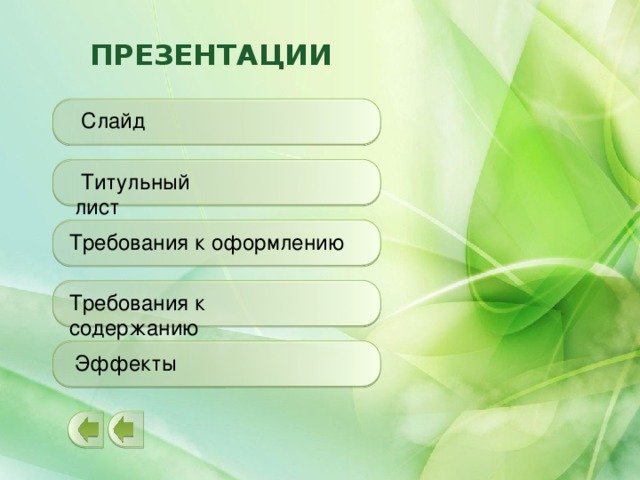 Директор ООО «Демиург»____________ В. А. СивковаОтчет по результатам обработки и анализа информации, полученной в ходе проведения независимой оценки качества условий осуществления образовательной деятельности организациями, осуществляющими образовательную деятельность в Томской области, в 2022 году              (отчет 2)Томск, 2022Оглавление1. Информация об активности участников образовательного процесса, о выполнении требования обеспечения не менее чем 40%-го участия граждан – участников образовательных отношений в процедуре независимой оценки1.1. Информация об активности участников образовательного процесса по оценке качества условий осуществления образовательных услуг, предоставляемых образовательными организациями, в отношении которых проводится независимая оценка качества условий осуществления образовательной деятельности в 2022 годуДля оценки качества условий осуществления образовательной деятельности организациями были использованы следующие основные источники информации:  1) официальные сайты образовательных организаций в информационно-коммуникационной сети «Интернет» (далее – сеть «Интернет»), информационные стенды в помещениях указанных организаций;2) официальный сайт для размещения информации о государственных и муниципальных учреждениях в сети «Интернет»;3) мнение получателей услуг о качестве условий осуществления образовательной деятельности организациями в целях установления удовлетворенности граждан условиями оказания услуг (интернет-опрос, в том числе на официальном сайте образовательной организации). Численность выборочной совокупности респондентов при проведении Интернет-опроса определена случайно, она насчитывает 59637 единиц.Таблица 1.1. Численность проголосовавших в разрезе муниципальных образованийАктивность граждан – участников образовательных отношений по оценке качества условий осуществления образовательной деятельности организациями представлена в               таблице 1.1, определяется как отношение количества участников опроса (количество голосов) к сумме общей численности обучающихся в течение календарного года, предшествующего году проведения независимой оценки качества, представлена в процентах.Из двадцати муниципальных образований Томской области, в которых проводилась оценка качества условий осуществления образовательной деятельности, самые высокие показатели участия в опросе наблюдались в Тегульдетском районе (100,97 % проголосовавших). В связи с реорганизацией в независимой оценке не участвовало утвержденное техническим заданием МБОУ ДО «ДЮСШ № 4 д. Берёзкино» Томского района.1.2. Информация о выполнении требования обеспечения не менее чем 40%-го участия граждан – участников образовательных отношений в процедуре независимой оценкиВ разрезе муниципальных образований во всех 20 муниципальных образованиях было выполнено требование по обеспечению не менее 40%-го участия в процедуре независимой оценки.  В частных учреждениях данный порог не пройден.2. Рейтинги образовательных организаций Томской области по результатам проведения независимой оценки качества условий осуществления образовательной деятельности в 2022 году2.1 Общий рейтинг образовательных организацийПоказатель оценки качества по отрасли сферы образования в Томской области составляет 87,39 балла из 100 возможных. Значение показателя дает усредненную (по всем обследованным образовательным организациям, находящимся на его территории) величину качества предоставляемых услуг и свидетельствует, что качество условий осуществления образовательной деятельности в Томской области находится на высоком уровне.Показатель оценки качества по отрасли социальной сферы в субъекте Российской Федерации рассчитывается по формуле:Sou =∑Soun / Nou,где:Sou – показатель оценки качества по о-й отрасли социальной сферы в u-м субъекте Российской Федерации; Soun – показатель оценки качества по n-ой организации о-й отрасли социальной сферы в u-м субъекте Российской Федерации; Nou – количество организаций, в отношении которых проводилась независимая оценка качества в о-й отрасли социальной сферы в u-м субъекте Российской Федерации.Максимальный рейтинг по общему показателю оценки качества присвоен МОУДО «ДЭБЦ» г. Стрежевой, общий показатель составил 97,7 балла из 100 максимально возможных. Таблица 2.1. Топ-5 лучших образовательных учреждений Томской области, в баллахНаименьшее количество баллов получило ООО «Ингланд» г. Томска, ему было присвоено 22 балла.Таблица 2.2. 5 образовательных учреждений, занимающих последние места в рейтинге в Томской области, в баллахНевысокие оценки респондентов по отдельным критериям качества, низкий уровень обеспечения условий доступности услуг для инвалидов, отсутствие сведений от учреждений по отдельным показателям стали основными причинами низкого рейтинга в учреждениях, занимающих низкие места в рейтинге. Общий рейтинг всех образовательных организаций, участвовавших в независимой оценке, представлен в приложении 1.2.2. Рейтинги образовательных организаций в разрезе муниципальных образованийВ разрезе муниципальных образований общий показатель оценки качества условий осуществления образовательной деятельности имеет наибольшее значение в Асиновском районе (94,25 балла), наименьшее – частные и некоммерческие образовательные организации (57,47 балла). Рисунок 2.1. Среднее значение общего показателя оценки качества условий осуществления образовательной деятельности образовательными учреждениями в разрезе муниципальных образований, в баллах.Рассмотрим рейтинг дошкольных образовательных учреждений в отдельности по каждому муниципальному образованию, частным и некоммерческим образовательным организациям, образовательным учреждениям, подведомственным Департаменту общего образования Томской области и Департаменту по культуре и туризму Томской области.1. г. ТомскВ независимой оценке качества в 2022 году участвовало 23 учреждения образования      г. Томск.Значение общего показателя оценки качества условий осуществления образовательной деятельности образовательными учреждениями в г. Томск составляет 91,23 балла из 100 максимально возможных, что выше среднего по региону.Лидером рейтинга стало МАОУ ДО ДТДиМ (98,34 балла).Таблица 2.3. Топ-5 лучших образовательных учреждений г. Томск, в баллахНаименьшее значение по общему показателю оценки качества получило МБОУ ДО «ДМШ № 2»  (84,62 балла). Таблица 2.4. 5 образовательных учреждений г. Томска, занимающих последние места в рейтинге, в баллах2. г. КедровыйВ г. Кедровый в перечень учреждений, подлежащих независимой оценке качества, вошла лишь одна образовательная организация – МКОУ ДО «ДШИ» г. Кедрового. Общий показатель оценки качества в сфере образования в г. Кедровый составил 83,98 балла, что ниже среднего по региону.3. ЗАТО СеверскСреди образовательных учреждений ЗАТО Северск в независимой оценке качества приняли участие 4 организации.Общий показатель оценки качества в сфере образования в ЗАТО Северск составил 92,2 балла из 100 максимально возможных (значение выше среднего по области). Лидером рейтинга стало МБУ ДО «Центр «Поиск», которому присвоено 97,62 балла.Таблица 2.5. Рейтинг образовательных учреждений ЗАТО Северск, в баллахПоследнее место в рейтинге среди образовательных организаций ЗАТО Северск заняло МБУДО «Самусьская ДШИ» (85,84 балла).4. г. СтрежевойВ 2022 году в Стрежевой приняли участие в независимой оценке качества 4 организации.Общий показатель оценки качества в сфере образования в г. Стрежевой составил 93 балла из 100 максимально возможных, что выше среднего по региону. Лидером рейтинга стало МДОУ «ДС №12 «Семицветик», которому присвоено 95,2 балла.Последнее место заняло МДОУ «ДС № 7 «Рябинушка», ему было присвоено 80,52 балла.Таблица 2.6. Рейтинг образовательных учреждений г. Стрежевой, в баллах5. Александровский районВ независимой оценке качества в 2022 году участвовали 3 учреждения образования Александровского района.Значение общего показателя оценки качества образовательных учреждений по Александровскому району составляет 89,36 баллов из 100 максимально возможных, что выше среднего по региону.Лидером рейтинга в Александровском районе стало МБУ ДО «ДШИ» (91,96 балла).Последнее место в рейтинге района получило МБОУ ДО «ДЮСШ» (85,88 балла).Таблица 2.7. Рейтинг образовательных учреждений Александровского района, в баллах6. Асиновский районСреди учреждений образования Асиновского района в независимой оценке качества в 2022 году приняли участие 3 организации. Общий показатель оценки качества в сфере образования в Асиновском районе составил 94,25 балла из 100 максимально возможных; значение показателя выше среднего по региону. Первое место в рейтинге Асиновского района получило МАОУ ДО ДЮСШ №2, которому присвоено 98,64 балла. Последнее место присвоено МАОУДО ДЮСШ №1 (86,84 балла).Таблица 2.8. Рейтинг образовательных учреждений Асиновского района, в баллах7. Бакчарский районВ 2022 году в Бакчарском районе приняли участие в независимой оценке качества 4 организации.Общий показатель оценки качества в сфере образования в Бакчарском районе составил 87,53 балла из 100 максимально возможных, значение чуть выше среднего по области (87,19 балла). Лидером рейтинга стало МКОУДО «Парбигская ДМШ», которому присвоено 88,94 балла.Таблица 2.9. Рейтинг образовательных учреждений Бакчарского района, в баллахПоследнее место в рейтинге  района  занимает МБУДО «Бакчарская ДЮСШ» (84,7 балла).8. Верхнекетский районВ независимой оценке качества в Верхнекетском районе участвовало в текущем году одно учреждение - МАУ ДО «Районный дом творчества». Общий показатель оценки качества в сфере образования в Верхнекетском районе составил 89,84 балла, что выше среднего по региону.9. Зырянский районСреди учреждений образования Зырянского района в независимой оценке качества в 2022 году приняли участие 2 организации. Общий показатель оценки качества в сфере образования в Зырянском районе составил 88,02 балла из 100 максимально возможных; значение показателя выше среднего по региону. Первое место в рейтинге Зырянского района получило МАОУ ДО «Дом детского творчества», которому присвоено 90,12 балла. Последнее место получило МАОУ ДО «Детско-юношеская спортивная школа» (85,92 балла).Таблица 2.10. Рейтинг образовательных учреждений Зырянского района, в баллах10. Каргасокский районВ 2022 году в Каргасокском районе приняли участие в независимой оценке качества 3 организации.Общий показатель оценки качества в сфере образования в Каргасокском районе составил 87,95 балла из 100 максимально возможных, значение немного выше среднего по области (87,19 балла). Лидером рейтинга стало МБОУ ДО «Каргасокский ДДТ», которому присвоено 88,86 балла.Таблица 2.11. Рейтинг образовательных учреждений Каргасокского района, в баллахПоследнее место в рейтинге среди образовательных организаций Каргасокского района заняло МБОУ ДО «Каргасокская ДЮСШ» (86,82 балла).11. Кожевниковский районСреди учреждений образования Кожевниковского района в независимой оценке качества в 2022 году приняли участие 3 организации. Общий показатель оценки качества в сфере образования в Кожевниковском районе составил 85,95 балла из 100 максимально возможных; значение показателя ниже среднего по региону. Первое место в рейтинге Кожевниковского района заняло МКУ ДО «Кожевниковская ДШИ», которому присвоено 89,54 балла. Последнее место присуждено МКОУ ДО «Кожевниковская районная ДЮСШ им. Н.И. Вакурина» (84,04 балла).Таблица 2.12. Рейтинг образовательных учреждений Кожевниковского района, в баллах12. Колпашевский районВ 2022 году в Колпашевском районе вошли в состав участников независимой оценки качества 4 организации.Общий показатель оценки качества в сфере образования в Колпашевском районе составил 92,52 балла из 100 максимально возможных, значение выше среднего по области (87,19 балла). Лидером рейтинга стало МБУ ДО «ДЮЦ», которому присвоено 94,88 балла.Последнее место в рейтинге района – у МАУДО «ДЮСШ им. О. Рахматулиной» (90,66 балла).Таблица 2.13. Рейтинг образовательных учреждений Колпашевского района, в баллах13. Кривошеинский районСреди учреждений образования Кривошеинского района в независимой оценке качества в 2022 году приняли участие 3 организации. Общий показатель оценки качества в сфере образования в Кривошеинском районе составил 88,25 балла из 100 максимально возможных; значение показателя выше среднего по региону. Первое место в рейтинге Кривошеинского района заняло МБОУ ДО «ДДТ», которому присвоено 91,02 балла. Последнее место присвоено МБОУ ДО «ДЮСШ» (85,34 балла).Таблица 2.14. Рейтинг образовательных учреждений Кривошеинского района, в баллах14. Молчановский районВ 2022 году в Молчановском районе вошли в состав участников независимой оценки качества 3 организации.Общий показатель оценки качества в сфере образования в Молчановском районе составил 88,79 балла из 100 максимально возможных, значение выше среднего по области (87,19 балла). Лидером рейтинга стало МБОУ ДОД «Молчановская ДМШ», которому присвоено 90,36 балла.Таблица 2.15. Рейтинг образовательных учреждений Молчановского района, в баллахПоследнее место в рейтинге района – у МАОУ ДО «Молчановская ДЮСШ» (87,08 балла).15. Парабельский районСреди учреждений образования Парабельского района в независимой оценке качества в 2022 году приняли участие 3 организации. Общий показатель оценки качества в сфере образования в Парабельском районе составил 93,07 балла из 100 максимально возможных; значение показателя выше среднего по региону. Первое место в рейтинге Парабельского района заняло МБУ ДО «ДДТ», которому присвоено 97,52 балла. Последнее место присвоено МБУ ДО «ДШИ им. Заволокиных» (87,84 балла).Таблица 2.16. Рейтинг образовательных учреждений Парабельского района, в баллах16. Первомайский районВ 2022 году в Первомайском районе вошли в состав участников независимой оценки качества 3 организации. Общий показатель оценки качества в сфере образования в Первомайском районе составил 91,66 балла из 100 максимально возможных, значение выше среднего по области (87,19 балла). Лидером рейтинга стало МБОУ ДО «ЦДОД», которому присвоено 94,96 балла.Таблица 2.17. Рейтинг образовательных учреждений Первомайского района, в баллахПоследнее место в рейтинге района – у МБОУ ДО «Первомайская ДЮСШ» (86,62 балла).17. Тегульдетский районСреди учреждений образования Тегульдетского района в независимой оценке качества в 2022 году приняли участие 2 учреждения. Общий показатель оценки качества в сфере образования в районе составил 84,4 балла из 100 максимально возможных; значение показателя ниже среднего по региону. Лидером рейтинга стало МКУДО «Тегульдетская ДЮСШ», которому присвоено 87,84 балла. Последнее место в рейтинге района – у МКУ ДО «ДДТ» (80,96 балла).Таблица 2.18. Рейтинг образовательных учреждений Тегульдетского района, в баллах18. Томский районВ независимой оценке качества в 2022 году участвовали 12 учреждений образования Томского района.Значение общего показателя оценки качества образовательных учреждений в районе составило 83,91 балла из 100 максимально возможных, что ниже среднего показателя по региону.Лидером рейтинга стало МБОУ ДО «ДШИ д. Кисловка» (92,46 балла).Таблица 2.19. Топ-5 лучших образовательных учреждений Томского района, в баллахНаименьшее значение по общему показателю оценки качества присвоено МБОУ ДО «ДДТ» Томского района (71,68 балла). Таблица 2.20. 5 образовательных учреждений Томского района, занимающих последние места в рейтинге, в баллах19. Чаинский районСреди учреждений образования Чаинского района в независимой оценке качества в 2022 году приняли участие 4 учреждения. Общий показатель оценки качества в сфере образования в районе составил 88,76 балла из 100 максимально возможных; значение показателя выше среднего по региону. Лидером рейтинга стало МБОУ ДО «Чаинская ДЮСШ» (92,1 балла).Таблица 2.21. Рейтинг образовательных учреждений Чаинского района, в баллахНаименьшее значение по общему показателю оценки качества присвоено МБОУ ДОД «Подгорнская ДХШ» (83,48 балла).20. Шегарский районВ 2022 году в Шегарском районе вошли в состав участников независимой оценки качества 2 организации. Общий показатель оценки качества в сфере образования в Шегарском районе составил 87,57 балла из 100 максимально возможных, значение чуть выше среднего по области (87,19 балла).Лидером рейтинга стало МКУ ДО «ЦДТ», которому присвоено 93,76 балла.Таблица 2.22. Рейтинг образовательных учреждений Шегарского района, в баллахНаименьшее значение по общему показателю оценки качества присвоено МКУ ДО «Шегарская СШ» (81,38 балла). 21. Частные и некоммерческие образовательные организацииВ 2022 году среди частных и некоммерческих образовательных организаций приняли участие в независимой оценке качества 5 учреждений. Общий показатель оценки качества среди данных учреждений в среднем составил 57,47 балла из 100 максимально возможных, что ниже среднего по региону. Лидером рейтинга стало АНО ДО «Английский центр» г. Томска, которому присвоено 68,92 балла.Таблица 2.23. Рейтинг частных и некоммерческих образовательных организаций Томской области, в баллахПоследнее место заняло ООО «Ингланд» г. Томска, ему было присвоено 22 балла.22. Учреждения образования, подведомственные Департаменту общего образования Томской областиВ 2022 году среди образовательных организаций, подведомственных Департаменту общего образования Томской области, приняли участие в независимой оценке качества 14 учреждений. Общий показатель оценки качества среди данных учреждений в среднем составил 86,97 балла из 100 максимально возможных. Лидером рейтинга стало ОГБОУ «Школа-интернат для обучающихся с нарушением слуха» г. Томска, которому присвоено 98,74 балла.Таблица 2.24. Топ-5 лучших образовательных учреждений, подведомственных Департаменту общего образования Томской области, в баллахНаименьшее значение по общему показателю оценки качества присвоено ОГАОУ «Губернаторский Светленский лицей» г. Томска (67,28 балла). Таблица 2.25. 5 образовательных учреждений, подведомственных Департаменту общего образования Томской области, в баллах23. Учреждения образования, подведомственные Департаменту по культуре и туризму Томской области В 2022 году среди образовательных организаций, подведомственных Департаменту по культуре и туризму Томской области, приняли участие в независимой оценке качества 5 учреждений. Общий показатель оценки качества среди данных учреждений в среднем составил 84,6 балла из 100 максимально возможных, что ниже среднего по региону. Лидером рейтинга стало ОГАОУ ДО «Асиновская ДШИ», которому присвоено 88,76 балла.Таблица 2.23. Рейтинг частных и некоммерческих образовательных организаций Томской области, в баллах3. Частные рэнкинги образовательных организаций Томской области в разрезе отдельных показателей и критериев оценкиУчитывая, что образовательные организации, нанимающие первые и последние места в рейтинге, не всегда получают максимальные или минимальные значения по отдельным показателям, целесообразно рассмотреть результаты исследования в разрезе отдельных групп показателей. Диаграмма 3.1. Средние значения отдельных разделов общего показателя оценки качества условий осуществления образовательной деятельности, в баллах.Наиболее приближены к максимальным 100 баллам средние значения 1, 4 и 5 групп показателей («Открытость, доступность информации об образовательной организации», «Доброжелательность, вежливость работников образовательных учреждений» и «Удовлетворенность условиями оказания услуг»: 93,96, 98,23 и 96,96 балла, соответственно). Среднее значение группы показателей «Доступность услуг для инвалидов» является минимальным среди всех пяти разделов оценки (57,65 балла из 100 возможных). 3.1. Показатели первого раздела «Открытость и доступность информации об образовательной организации»В первом разделе показателей, характеризующих общий критерий оценки качества условий осуществления образовательной деятельности, оценивались открытость и доступность информации об организациях, осуществляющих образовательную деятельность. При этом были рассмотрены три критерия:1. Соответствие информации о деятельности образовательной организации, размещенной на общедоступных информационных ресурсах, ее содержанию и порядку (форме), установленным нормативными правовыми актами, в том числе:– соответствие информации о деятельности образовательной организации, размещенной на информационных стендах в помещении образовательной организации, ее содержанию и порядку (форме), установленным нормативными правовыми актами (далее – НПА);– соответствие информации о деятельности образовательной организации, размещенной на официальном сайте образовательной организации, ее содержанию и порядку (форме), установленным нормативными правовыми актами.2. Наличие на официальном сайте образовательной организации информации о дистанционных способах обратной связи и взаимодействия с получателями услуг и их функционирование. 3. Доля получателей услуг, удовлетворенных открытостью, полнотой и доступностью информации о деятельности образовательной организации, размещенной на информационных стендах в помещении образовательной организации, на официальном сайте образовательной организации в сети «Интернет» (в % от общего числа опрошенных получателей услуг), в том числе: – удовлетворенность качеством, полнотой и доступностью информации о деятельности образовательной организации, размещенной на информационных стендах в помещении образовательной организации;– удовлетворенность качеством, полнотой и доступностью информации о деятельности образовательной организации, размещенной на официальном сайте образовательной организации в сети «Интернет».Диаграмма 3.1. Средние значения показателей группы «Открытость и доступность информации об образовательной организации», в баллах.Среднее значение итогового показателя первой группы составляет 93,96 балла из 100 максимально возможных. Лидерами по данной группе показателей являются 6 организаций: МАОУ ДО ДОО(П)Ц «Юниор» г. Томска, МБОУ ДО «ДШИ № 1» г. Томска, ОГКОУ «Моряковская школа-интернат для детей с ограниченными возможностями здоровья» Томского района, ОГБОУ «Шегарская школа-интернат» Шегарского района, МБУ ДО «ДЭБЦ» Колпашевского района и МБУ ДО «ДДТ» Парабельского района, набравшие максимальное количество баллов (по 100 баллов).Таблица 3.1. Топ-6 лучших образовательных учреждений по показателям группы «Открытость и доступность информации об образовательной организации»Таблица 3.2. Образовательные организации, занимающие 5 последних мест в рейтинге по показателям группы «Открытость и доступность информации об образовательной организации»В разрезе муниципальных образований наибольшее значение по первой группе показателей «Открытость и доступность информации об образовательной организации» имеет Колпашевский район (99,45 балла), наименьшее значение – среди частных и некоммерческих организаций (50,88 балла).Диаграмма 3.2. Значения показателей группы «Открытость и доступность информации об образовательной организации» в разрезе муниципальных образований, в баллах.По первому критерию «Соответствие информации о деятельности образовательной организации, размещенной на общедоступных информационных ресурсах, ее содержанию и порядку (форме), установленным нормативными правовыми актами» наивысшие баллы получили 30 учреждений из 10 муниципальных образований. Наименьшее количество баллов получило частное некоммерческое учреждение г. Томска - ООО «Ингланд» (0 баллов).  Среднее значение показателя «Соответствие информации о деятельности образовательной организации, размещенной на общедоступных информационных ресурсах, ее содержанию и порядку (форме), установленным нормативными правовыми актами» по всем обследуемым организациям, составляет 88,17 балла. Снижение данного показателя более чем в трети случаев связано с отсутствием следующих данных на официальном сайте учреждений:- об условиях охраны здоровья обучающихся, в том числе инвалидов и лиц с ограниченными возможностями здоровья;- об электронных образовательных ресурсах, к которым обеспечивается доступ обучающихся, в том числе приспособленных для использования инвалидами и лицами с ограниченными возможностями здоровья;- о наличии специальных технических средств обучения коллективного и индивидуального пользования для инвалидов и лиц с ограниченными возможностями здоровья;- о специальных условиях охраны здоровья;- о доступе к информационным системам и информационно-телекоммуникационным сетям, приспособленным для использования инвалидами и лицами с ограниченными возможностями здоровья;- об электронных образовательных ресурсах, к которым обеспечивается доступ инвалидов и лиц с ограниченными возможностями здоровья;-  о наличии специальных технических средств обучения коллективного и индивидуального пользования.По второму критерию «Наличие на официальном сайте образовательной организации информации о дистанционных способах обратной связи и взаимодействия с получателями услуг и их функционирование» среднее значение показателя составило 95,77 балла. 91 образовательное учреждение набрали наивысшие 100 баллов, применяя более трех способов взаимодействия с получателями услуг. При этом в 40 % обследованных учреждений нет раздела официального сайта «Часто задаваемые вопросы».По третьему критерию «Доля получателей услуг, удовлетворенных открытостью, полнотой и доступностью информации о деятельности образовательной организации, размещенной на информационных стендах в помещении образовательной организации, на официальном сайте образовательной организации в сети «Интернет» (в % от общего числа опрошенных получателей услуг)» 24 учреждения 11 муниципальных образований получили максимальные 100 баллов. Диаграмма 3.3. Средние значения показателей группы «Открытость и доступность информации об образовательной организации», полученные в результате анкетирования и анализа сайтов, в баллах.По результатам онлайн-голосования среднее значение показателя «Доля получателей услуг, удовлетворенных открытостью, полнотой и доступностью информации о деятельности образовательной организации, размещенной на информационных стендах в помещении образовательной организации, на официальном сайте образовательной организации в сети «Интернет» составляет 96,94 балла. Средние значения показателей, полученных в результате анализа сайтов обследуемых учреждений, – 88,17 балла по первому критерию и 95,77 балла – по второму. Данная разница связана, прежде всего, с тем, что участники образовательного процесса выражают свою удовлетворенность, либо неудовлетворенность открытостью, полнотой и доступностью информации о деятельности образовательной организации на основании собственных представлений о необходимом наполнении сайтов. Оценка оператором аудита сайтов производится по перечню конкретных критериев, установленных нормативно-правовыми актами.3.2. Показатели второй группы «Комфортность условий предоставления услуг, в том числе время ожидания предоставления услуг»Во втором разделе показателей, характеризующих общий критерий оценки качества условий осуществления образовательной деятельности, касающихся комфортности условий, в которых осуществляется образовательная деятельность, рассматриваются два критерия:1. Обеспечение в образовательной организации комфортных условий для предоставления услуг.2. Доля получателей услуг, удовлетворенных комфортностью предоставления услуг образовательной организацией.Показатель «Время ожидания предоставления услуги» не применяется для образовательных организаций.Диаграмма 3.4. Среднее, наибольшее и наименьшее значение показателей группы «Комфортность условий предоставления услуг», в баллах.По разделу «Комфортность условий предоставления услуг» лидерами являются 5 учреждений, набравшие максимальные 100 баллов: ОГБОУ «Школа-интернат для обучающихся с нарушением слуха» г. Томска, АНО ДО «Детский технопарк «Кванториум» г. Томска, ОГКОУ «Моряковская школа-интернат для детей с ограниченными возможностями здоровья» Томского района, ОГБОУ «Шегарская школа-интернат» Шегарского района и МКУДО «Тегульдетская ДЮСШ» Тегульдетского района. Последнее место в рейтинге по данному разделу занимает ООО «Ингланд» г. Томска (0 баллов). Таблица 3.3. Топ-5 лучших образовательных учреждений по показателям группы «Комфортность условий предоставления услуг»Таблица 3.4. Топ-5 аутсайдеров образовательных учреждений по показателям группы «Комфортность условий предоставления услуг»В разрезе муниципальных образований итоговый показатель раздела «Комфортность условий предоставления услуг» наибольшего значения достигает среди обследованных учреждений Первомайского района (99,33 балла), наименьшего – в частных образовательных учреждениях (35 баллов).Диаграмма 3.5. Значения показателей группы «Комфортность условий предоставления услуг» в разрезе муниципальных образований, в баллах.Далее рассмотрим отдельные критерии группы показателей «Комфортность условий предоставления услуг».По первому показателю «Обеспечение в образовательной организации комфортных условий для предоставления услуг» наивысшего числа баллов достигли 89 образовательных учреждений (по 100 баллов). Среднее значение показателя «Обеспечение в образовательной организации комфортных условий для предоставления услуг» составило 88,65 балла. Снижение оценки по данному показателю более чем в 16 % учреждений было связано с отсутствием информации о наличии комфортной зоны отдыха (ожидания), оборудованной соответствующей мебелью.Доля получателей услуг, удовлетворенных комфортностью предоставления услуг образовательной организацией, достигает максимального значения в 9 организациях из 111: ОГБОУ «Школа-интернат для обучающихся с нарушением слуха» г. Томска; АНО ДО «Детский технопарк «Кванториум» г. Томска; АНО ДО «Английский центр» г. Томска; Языковая школа «Дарина» г. Томска; АНО ДОС Класс г. Томска; МКОУ ДО «ДШИ» г. Кедрового; ОГКОУ «Моряковская школа-интернат для детей с ограниченными возможностями здоровья» Томского района; МКУДО «Тегульдетская ДЮСШ» Тегульдетского района; ОГБОУ «Шегарская школа-интернат» Шегарского района. Минимальное значение зафиксировано в ООО «Ингланд» г. Томска (0 баллов). Диаграмма 3.6. Средние значения показателей группы «Комфортность условий предоставления услуг», полученные в результате анкетирования и анализа сайтов, в баллах.По результатам онлайн-голосования среднее значение показателя «Доля получателей услуг, удовлетворенных комфортностью предоставления услуг образовательной организацией» составляет 91,71 балла. Среднее значение показателей, полученных в результате обследования учреждений, ниже (88,65 балла). Такой разрыв связан, прежде всего, с тем, что участники образовательного процесса выражают свою удовлетворенность, либо неудовлетворенность комфортностью предоставления услуг образовательной организацией. Оценка оператором аудита сайтов производится по перечню конкретных критериев, установленных Единым порядком оценки.3.3. Показатели третьей группы «Доступность услуг для инвалидов»Третья группа показателей «Доступность услуг для инвалидов» содержит такие критерии, как: 1. Оборудование помещений образовательной организации и прилегающей к ней территории с учетом доступности для инвалидов.2. Обеспечение в образовательной организации условий доступности, позволяющих инвалидам получать услуги наравне с другими.3. Доля получателей услуг, удовлетворенных доступностью услуг для инвалидов (в % от общего числа опрошенных получателей услуг – инвалидов).Диаграмма 3.7. Средние значения показателей группы «Доступность услуг для инвалидов», в баллах.Среднее значение комплекса показателей «Доступность услуг для инвалидов» составляет 57,65 балла, что является минимальным значением среди всех пяти разделов сводных показателей.Максимальное количество баллов по данной группе принадлежит МОУДО «ЦДОД» г. Стрежевой (100 баллов). Наименьший балл получило подведомственное учреждение ОГАОУ ДО «ТДШИ» Тегульдетского района. По данному критерию ему присвоено лишь 23,5 балла из 100 возможных. Таблица 3.5. Топ-5 лучших образовательных учреждений по показателям группы «Доступность услуг для инвалидов», в баллахТаблица 3.6. Топ-8 аутсайдеров образовательных учреждений по показателям группы «Доступность услуг для инвалидов», в баллахВ разрезе муниципальных образований по группе критериев «Доступность услуг для инвалидов» наибольшего значения показатель достигает в г. Стрежевой (84,38 балла), наименьшего – в частных и некоммерческих образовательных организациях (30 баллов).Диаграмма 3.8. Рейтинг показателей группы «Доступность услуг для инвалидов» в разрезе муниципальных образований, в баллах.По первому критерию данного раздела «Оборудование помещений образовательной организации и прилегающей к ней территории с учетом доступности для инвалидов» наивысший балл получили 5 учреждений: МБУ ДО «Центр «Поиск» г. Северска, МОУДО «ДЭБЦ»  г. Стрежевой, МОУДО «ЦДОД»  г. Стрежевой, МБУ ДО «ДДТ»  Парабельского района и ОГБОУ «Школа интернат для обучающихся, нуждающихся в ППМС помощи»  г. Томска (по 100 баллов). В ходе проведенного мониторинга более чем в трети учреждений не следующие показатели, свидетельствующие об оборудовании помещений образовательных организаций и прилегающих к ним территорий с учетом доступности для инвалидов: 1) оборудованные входные группы пандусами (подъемными платформами);2) выделенные стоянки для автотранспортных средств инвалидов;3) адаптированные лифты, поручни, расширенные дверные проемы;4) наличие сменных кресел-колясок;5) специально оборудованные санитарно-гигиенические помещения.   Среднее значение критерия качества, свидетельствующего об оборудовании помещений образовательной организации и прилегающей к ней территории с учетом доступности для инвалидов, составляет лишь 29,19 балла.По второму критерию «Обеспечение в образовательной организации условий доступности, позволяющих инвалидам получать услуги наравне с другими» 14 организаций из 5 муниципальных образований получили наивысшие баллы среди всех обследованных учреждений (100 баллов).  Средний показатель по данному критерию составил 54,05 балла.Столь невысокое среднее значение показателя, характеризующего обеспечение условий доступности, которые позволяют инвалидам получать услуги наравне с другими, было связано с отсутствием в учреждениях:– дублирования для инвалидов по слуху и зрению звуковой и зрительной информации;– дублирования надписей, знаков и иной текстовой и графической информации знаками, выполненными рельефно-точечным шрифтом Брайля;– возможности предоставления инвалидам по слуху (слуху и зрению) услуг сурдопереводчика (тифлосурдопереводчика);- альтернативной версии официального сайта образовательной организации в сети «Интернет» для инвалидов по зрению;– помощи, оказываемой работниками образовательной организации, прошедшими необходимое обучение (инструктирование) по сопровождению инвалидов в помещениях образовательной организации и на прилегающей территории;возможности предоставления услуги в дистанционном режиме или на дому.Еще 5 учреждений г. Томска также не набрали ни одного балла, но в данных организациях нет адаптированных программ и/или обучающихся с ОВЗ: АНО ДО «Английский центр», Языковая школа «Дарина», АНО ДОС Класс, НЧУ ДО «МШ Бенедикт», ООО «Ингланд». Снижение показателя, характеризующего обеспечение условий доступности, которые позволяют инвалидам получать услуги наравне с другими, в данных случаях было связано с отсутствием в этих учреждениях:– дублирования для инвалидов по слуху и зрению звуковой и зрительной информации;– дублирования надписей, знаков и иной текстовой и графической информации знаками, выполненными рельефно-точечным шрифтом Брайля;– возможности предоставления инвалидам по слуху (слуху и зрению) услуг сурдопереводчика (тифлосурдопереводчика);- альтернативной версии официального сайта образовательной организации в сети «Интернет» для инвалидов по зрению;– помощи, оказываемой работниками образовательной организации, прошедшими необходимое обучение (инструктирование) по сопровождению инвалидов в помещениях образовательной организации и на прилегающей территории;- возможности предоставления услуги в дистанционном режиме или на дому.Полностью удовлетворены доступностью услуг для инвалидов оказались имеющие инвалидность участники образовательного процесса в 44 учреждениях (по 100 баллов). Меньше всего довольны доступностью услуг для инвалидов участники образовательного процесса в МКОУ ДО «Кожевниковская районная ДЮСШ им. Н.И. Вакурина» Кожевниковского района (22 балла).Диаграмма 3.9. Средние значения показателей группы «Доступность услуг для инвалидов», полученные в результате анкетирования и запроса информации в образовательные организации, в баллах.По результатам онлайн-голосования среднее значение показателя «Доступность услуг для инвалидов» составляет 90,90 балла. Средние значения показателей, полученных в результате обследования учреждений, ниже (29,19 балла по показателю «Оборудование помещений образовательной организации и прилегающей к ней территории с учетом доступности для инвалидов» и 54,05 балла по показателю «Обеспечение в образовательной организации условий доступности, позволяющих инвалидам получать услуги наравне с другими»). Данная разница связана, прежде всего, с тем, что участники образовательного процесса выражают свою удовлетворенность, либо неудовлетворенность условиями доступности услуг для инвалидов на основании собственных представлений о необходимом оборудовании помещений и прилегающей территории для лиц с ограниченными возможностями. Оценка оператором аудита сайтов производится по перечню конкретных критериев, установленных Единым порядком оценки.3.4. Показатели четвертой группы «Доброжелательность, вежливость работников образовательных организаций»Четвертая группа показателей «Доброжелательность, вежливость, компетентность работников» оценивается только участниками образовательного процесса по результатам опроса. Данная группа содержит такие критерии, как: 1. Доля получателей услуг, удовлетворенных доброжелательностью, вежливостью работников образовательной организации, обеспечивающих первичный контакт и информирование получателя услуги при непосредственном обращении в организацию.2. Доля получателей услуг, удовлетворенных доброжелательностью, вежливостью работников образовательной организации, обеспечивающих непосредственное оказание услуги при обращении в организацию.3. Доля получателей услуг, удовлетворенных доброжелательностью, вежливостью работников образовательной организации при использовании дистанционных форм взаимодействия.Диаграмма 3.10. Средние значения показателей группы «Доброжелательность, вежливость работников образовательных организаций», в баллах.Среднее значение группы показателей «Доброжелательность, вежливость работников образоватеьных организаций» составило 98,23 балла. Максимального значения по данной группе критериев достигли 24 учреждения. Минимальное значение среди всех обследованных учреждений набрало ООО «Ингланд» г. Томска (80 баллов).Таблица 3.7. Топ-13 лучших образовательных учреждений по показателям группы «Доброжелательность, вежливость работников образовательных организаций», в баллахТаблица 3.8. Образовательные организации, занимающие 4 последних мест в рейтинге по показателям группы «Доброжелательность, вежливость, компетентность работников», в баллахДиаграмма 3.11. Рейтинг показателей группы «Доброжелательность, вежливость, компетентность работников» в разрезе муниципальных образований, в баллах. Среди муниципальных образований усредненное значение комплексного показателя «Доброжелательность, вежливость работников образовательных организаций» является максимальным для образовательных организаций Первомайского района (99,67 балла), минимальным – для частных организаций (92,48 балла).В разрезе отдельных показателей качества данной группы критериев о своей удовлетворенности доброжелательностью, вежливостью работников образовательной организации, обеспечивающих первичный контакт и информирование получателя услуги при непосредственном обращении в организацию, заявили все участники опроса в 29 образовательных учреждениях. Меньше всего оказались удовлетворены доброжелательностью, вежливостью работников образовательной организации, обеспечивающих первичный контакт и информирование получателя услуги при непосредственном обращении в организацию, в АНО ДОС Класс г. Томска (83 балла). Средний показатель по данному критерию составил 98 баллов.Все опрошенные в 39 образовательных учреждениях полностью удовлетворены доброжелательностью, вежливостью работников, обеспечивающих непосредственное оказание услуги при обращении в организацию. Меньше прочих удовлетворены данным критерием респонденты в АНО ДОС Класс г. Томска (83 балла). Средний показатель по данному критерию составил 99 баллов.В образовательных организациях удовлетворены доброжелательностью, вежливостью работников образовательной организации при использовании дистанционных форм взаимодействия все опрошенные в 49 образовательных учреждениях, средний показатель равен 96 баллам. 3.5.  Показатели пятой группы «Удовлетворенность условиями оказания услуг»Пятая группа показателей «Удовлетворенность условиями оказания услуг» также оценивалась только по результатам анкетирования. В данную группу входят такие показатели, как: 1. Доля получателей услуг, которые готовы рекомендовать образовательную организацию родственникам и знакомым.2. Доля получателей услуг, удовлетворенных организационными условиями предоставления услуг.3. Доля получателей услуг, удовлетворенных в целом условиями оказания услуг в образовательной организации.Диаграмма 3.12. Средние значения показателей группы «Удовлетворенность условиями оказания услуг», в баллах.Среднее значение комплексного показателя, характеризующего удовлетворенность условиями оказания услуг, составляет 96,96 балла. 11 учреждений образования получили максимальные 100 баллов. Таблица 3.10. Топ-11 лидеров по показателям группы «Удовлетворенность условиями оказания услуг», в баллахТаблица 3.11. Образовательные организации, занимающие 5 последних мест в рейтинге по показателям группы «Удовлетворенность условиями оказания услуг», в баллахВ разрезе отдельных показателей качества данной группы критериев о своей готовности порекомендовать организацию родственникам и знакомым заявили все участники опроса из 29 образовательного учреждения, расположенных в 13 муниципальных образованиях. Средний показатель по данному критерию составил 97,1 балла.Все опрошенные в 13 образовательных учреждениях полностью удовлетворены организационными условиями предоставления услуг. Средний показатель по данному критерию составил 95,6 балла.В целом условиями оказания услуг в образовательной организации удовлетворены все опрошенные в 34 образовательных учреждениях, средний показатель равен 97,45 балла. Диаграмма 3.13. Рейтинг показателей группы «Удовлетворенность условиями оказания услуг» в разрезе муниципальных образований, в баллах. Среди муниципальных образований усредненное значение комплексного показателя «Удовлетворенность условиями оказания услуг» является максимальным для образовательных организаций г. Кедрового (100 баллов), минимальным – для частных и некоммерческих организаций (78,98 балла).4. Выводы и рекомендации по результатам полученных данных в ходе независимой оценки качестваНезависимая оценка качества условий осуществления образовательной деятельности организациями, осуществляющими образовательную деятельность, является одной из форм общественного контроля и проводится в целях предоставления гражданам информации о качестве условий осуществления образовательной деятельности образовательными организациями, а также в целях повышения качества их деятельности.В целом по Томской области наблюдается высокая активность участников образовательных отношений в процедуре независимой оценки. Во всех обследованных государственных и муниципальных организациях выполнено требование обеспечения не менее 40-процентного участия участников образовательного процесса в процедуре независимой оценки. В частных учреждениях данный порог не пройден.Произведенная оценка рейтинга Томской области по результатам проведения независимой оценки качества условий осуществления образовательной деятельности среди образовательных учреждений в 2022 году составляет 87,39 балла из 100 возможных. Значение показателя дает усредненную (по всем обследованным образовательным организациям, находящимся на территории региона) величину качества условий осуществления образовательной деятельности и свидетельствует, что качество образовательной деятельности в Томской области находится на достаточно высоком уровне.Лидером рейтинга по общему показателю оценки качества среди образовательных учреждений является МОУДО «ДЭБЦ» г. Стрежевой (99,7 балла). Необходимо отметить, что такие неотъемлемые характеристики качественного образования, как доброжелательность, вежливость работников образовательных организаций, удовлетворение качеством предоставленных услуг и материально техническим обеспечением, а также готовность рекомендовать образовательную организацию родственникам и знакомым по результатам онлайн-голосования, проведённого в рамках оценки качества условий осуществления образовательной деятельности в Томской области, находятся на достаточно высоком уровне. Следовательно, участники образовательных отношений высоко оценивают образовательные организации, которые они/их дети посещают.Среди основных недочётов, имеющих место на сайтах образовательных организаций с низкими рейтингами, важно отметить отсутствие обновлённой информации по ряду направлений деятельности организаций, устаревшее нормативно-правовое обеспечение, методические материалы, новостные статьи. При этом сайты образовательных организаций с высокими рейтингами имеют, как правило, современную архитектуру, удобную навигацию и сервисы поиска. Рубрики отражают направления деятельности организаций. Таким образом, можно говорить об эффективном функционировании механизмов информирования получателей образовательных услуг через электронные порталы.В процессе анализа и обработки информации полученных результатов возможно внести следующие экспертные предложения по улучшению качества условий осуществления образовательной деятельности образовательными организациями: образовательным организациям предстоит направить свои усилия на насыщение информационного поля содержательными материалами, которые отражают реальную картину качества образовательных услуг;актуализировать содержание сайтов в соответствии с нормативными требованиями к периодичности обновления информации на официальном сайте, информационными запросами родителей (законных представителей), обучающихся;обеспечить оперативную и эффективную обратную связь по электронной почте; обеспечить контроль рассмотрения предложений об улучшении работы, внесенных через сайт, электронную почту, опросы;  систематически обновлять и корректировать дополнительные общеобразовательные программы, разрабатывать программы по не охваченным направлениям дополнительного образования, в том числе для разных категорий учащихся;особо пристальное внимание следует уделить оборудованию помещений образовательных организаций и прилегающих к ним территорий с учетом доступности для инвалидов и обеспечению условий доступности, позволяющих инвалидам получать услуги наравне с другими.Приложение 1. Общий рейтинг образовательных учреждений по результатам НОК в 2022 годуПриложение 2. Рейтинг образовательных организаций в разрезе муниципальных образований, отдельных критериев оценки1. Информация об активности участников образовательного процесса, о выполнении требования обеспечения не менее чем 40%-го участия граждан – участников образовательных отношений в процедуре независимой оценки31.1. Информация об активности участников образовательного процесса по оценке качества условий осуществления образовательных услуг, предоставляемых образовательными организациями, в отношении которых проводится независимая оценка качества условий осуществления образовательной деятельности в 2022 году31.2. Информация о выполнении требования обеспечения не менее чем 40%-го участия граждан – участников образовательных отношений в процедуре независимой оценки52. Рейтинги образовательных организаций Томской области по результатам проведения независимой оценки качества условий осуществления образовательной деятельности в 2022 году 62.1. Общий рейтинг образовательных организаций62.2. Рейтинги образовательных организаций в разрезе муниципальных образований83. Частные рэнкинги образовательных организаций Томской области в разрезе отдельных показателей и критериев оценки213.1. Показатели первого раздела «Открытость и доступность информации об образовательной организации»223.2. Показатели второй группы «Комфортность условий предоставления услуг, в том числе время ожидания предоставления услуг» 283.3. Показатели третьей группы «Доступность услуг для инвалидов»323.4. Показатели четвертой группы «Доброжелательность, вежливость работников образовательных организаций»383.5. Показатели пятой группы «Удовлетворенность условиями оказания услуг» 394. Выводы и рекомендации по результатам полученных данных в ходе независимой оценки 48Приложение 1. Общий рейтинг образовательных учреждений по результатам НОК в 2022 годуПриложение 2. Рейтинг образовательных организаций в разрезе муниципальных образований, отдельных критериев оценкиНаименование муниципального образованияЧисло проголосовавшихГенеральная совокупность на 2020-2021 учебный год Активность граждан – участников образовательного процесса, в % г. Томск338015416965,02 %Томский район3593595960,67 %Александровский район46273974,19 %Асиновский район2686283095,29 %Бакчарский район60883273,27 %Верхнекетский район43457680,67 %Зырянский район536112248,05 %Каргасокский район743161452,69 %Кожевниковский район788149355,15 %Колпашевский район2638414066,75 %Кривошеинский район549121844,95 %г. Кедровый689373,12 %Молчановский район750134663,28 %Парабельский район1098117197,04 %Первомайский район1946208992,31 %ЗАТО Северск4708501981,1 %г. Стрежевой2217475348,08 %Тегульдетский район724747100,97 %Чаинский район62685084,32 %Шегарский район662127656,38 %Итого596379203668,07 %№ п/пМуниципальное образованиеНаименование образовательного учрежденияОбщий показатель качества1г. СтрежевойМОУДО «ДЭБЦ»99,702г. СтрежевойМОУДО «ЦДОД»99,463г. ТомскОГБОУ «Школа-интернат для обучающихся с нарушением слуха»98,744Асиновский районМАОУДО ДЮСШ №198,645г. ТомскМАОУ ДО ДТДиМ98,34№ п/пМуниципальное образованиеНаименование образовательного учрежденияОбщий показатель качества1Томский районОГКОУ «Александровская школа-интернат»68,642г. ТомскЯзыковая школа «Дарина»68,143г. ТомскАНО ДОС Класс66,784г. ТомскНЧУ ДО «МШ Бенедикт»61,505г. ТомскООО «Ингланд»22,00№ п/пНаименование образовательного учрежденияОбщий показатель качества1МАОУ ДО ДТДиМ98,342МАОУ «Томский Хобби-центр»97,623МАОУ ДО ДЮЦ «Звездочка»97,144МБОУ ДО ДДиЮ «Факел»97,065МБОУ ДО ДДТ «Искорка»94,24№ п/пНаименование образовательного учрежденияОбщий показатель качества1МБОУ ДО «ДМШ № 4» 87,602МАОУ ДО ЦСФ87,543МБОУ ДО «ДШИ № 5» 86,784МБОУ ДО «ДШИ № 8» 86,665МБОУ ДО «ДМШ № 2» 84,62№ п/пНаименование образовательного учрежденияОбщий показатель качества1МБУ ДО «Центр «Поиск»97,622МАУ ДО  «ДШИ»95,503МБУ ДО «Художественная школа»89,844МБУДО «Самусьская ДШИ»85,84№ п/пНаименование образовательного учрежденияОбщий показатель качества1МОУДО «ДЭБЦ»99,702МОУДО «ЦДОД»99,463МОУДО «ДЮЦ ЦТС»92,644МБУ ДО «ДШИ» городского округа Стрежевой80,20№ п/пНаименование образовательного учрежденияОбщий показатель качества1МБУ ДО «ДШИ»91,962МБОУ ДО «ДДТ»90,243МБОУ ДО «ДЮСШ»85,88№ п/пНаименование образовательного учрежденияОбщий показатель качества1МАОУ ДО ДЮСШ №298,642МАОУДО ЦТДМ97,263МАОУДО ДЮСШ №186,84№ п/пНаименование образовательного учрежденияОбщий показатель качества1МКОУДО «Парбигская ДМШ»88,942МБОУ ДО «Бакчарский ЦДО»88,543МБОУДО «Бакчарская ДШИ»87,924МБУДО «Бакчарская ДЮСШ»84,70№ п/пНаименование образовательного учрежденияОбщий показатель качества1МАОУ ДО «Дом детского творчества»90,122МАОУ ДО «Детско-юношеская спортивная школа»85,92№ п/пНаименование образовательного учрежденияОбщий показатель качества1МБОУ ДО «Каргасокский ДДТ»88,862МБОУ ДО «Каргасокская ДШИ»88,183МБОУ ДО «Каргасокская ДЮСШ»86,82№ п/пНаименование образовательного учрежденияОбщий показатель качества1МКУ ДО «Кожевниковская ДШИ»89,542МКОУ ДО «ДДТ»84,263МКОУ ДО «Кожевниковская районная ДЮСШ им. Н.И. Вакурина»84,04№ п/пНаименование образовательного учрежденияОбщий показатель качества1МБУ ДО «ДЮЦ»94,882МАУДО «ДШИ» г. Колпашево92,523МБУ ДО «ДЭБЦ»92,024МАУДО «ДЮСШ им. О. Рахматулиной»90,66№ п/пНаименование образовательного учрежденияОбщий показатель качества1МБОУ ДО «ДДТ»91,022МБОУ ДО «Кривошеинская ДШИ»88,383МБОУ ДО «ДЮСШ»85,34№ п/пНаименование образовательного учрежденияОбщий показатель качества1МБОУ ДОД «Молчановская ДМШ»90,362МБОУ ДО «ДДТ» с. Молчанова88,923МАОУ ДО «Молчановская ДЮСШ»87,08№ п/пНаименование образовательного учрежденияОбщий показатель качества1МБУ ДО «ДДТ»97,522МБУ ДО «ДЮСШ»93,863МБУ ДО «ДШИ им. Заволокиных»87,84№ п/пНаименование образовательного учрежденияОбщий показатель качества1МБОУ ДО «ЦДОД»94,962МАОУ ДО «Первомайская ДШИ»93,403МБОУ ДО «Первомайская ДЮСШ»86,62№ п/пНаименование образовательного учрежденияОбщий показатель качества1МКУДО «Тегульдетская ДЮСШ»87,842МКУ ДО «ДДТ»80,96№ п/пНаименование образовательного учрежденияОбщий показатель качества1МБОУ ДО «ДШИ д. Кисловка»92,462МБОУ ДО «ДШИ п.Мирный»91,443МБОУ ДО «ДМШ» Томского района88,544МБОУ ДО «ДШИ п.Молодежный»88,405МБОУ ДО «ДШИ п.Зональная Станция»87,56№ п/пНаименование образовательного учрежденияОбщий показатель качества20МБОУ ДО «ДЮСШ № 2» Томского района82,7621МБОУ ДО «ДЮСШ № 1» Томского района81,1022МБОУДО «ДЮСШ №3» Томского района80,0023МБОУ ДО «Корниловская ДШИ» Томского района71,7824МБОУ ДО «ДДТ» Томского района71,68№ п/пНаименование образовательного учрежденияОбщий показатель качества1МБОУ ДО «Чаинская ДЮСШ»92,102МБОУ ДО «Чаинский ДДТ»91,883МБОУ ДОД «Подгорнская ДМШ»87,584МБОУ ДОД «Подгорнская ДХШ»83,48№ п/пНаименование образовательного учрежденияОбщий показатель качества1МКУ ДО «ЦДТ»93,762МКУ ДО «Шегарская СШ»81,38№ п/пНаименование образовательного учрежденияОбщий показатель качества1АНО ДО «Английский центр»68,922Языковая школа «Дарина»68,143АНО ДОС Класс66,784НЧУ ДО «МШ Бенедикт»61,505ООО «Ингланд»22,00№ п/пНаименование образовательного учрежденияОбщий показатель качества1ОГБОУ «Школа-интернат для обучающихся с нарушением слуха»98,742АНО ДО «Детский технопарк «Кванториум»96,983ОГБОУ «Школа интернат для обучающихся, нуждающихся в ППМС помощи»95,844ОГКОУ «Моряковская школа-интернат для детей с ограниченными возможностями здоровья»91,405ОГБОУ «Шегарская школа-интернат»91,26№ п/пНаименование образовательного учрежденияОбщий показатель качества1ОГБОУ «ТФТЛ»86,762ОГБОУ КШИ «Томский кадетский корпус»80,523ОГБОУ КШИ «Северский кадетский корпус»78,184ОГКОУ «Школа-интернат для обучающихся с нарушениями зрения»73,125ОГКОУ «Александровская школа-интернат»68,64№ п/пНаименование образовательного учрежденияОбщий показатель качества1ОГАОУ ДО «Асиновская ДШИ»88,762ОГАОУ ДО «ДШИ Мельниково»86,123ОГАОУ ДО «ДШИ» 84,544МАОУ ДО «Зырянская ДШИ»83,145ОГАОУ ДО «ТДШИ»80,42№ п/пМуниципальное образованиеНаименование образовательного учрежденияОбщий показатель качества, в баллах1г. ТомскМАОУ ДО ДОО(П)Ц «Юниор»100,002г. ТомскМБОУ ДО «ДШИ № 1»100,003ОУ, подведомственные ДОО ТООГКОУ «Моряковская школа-интернат для детей с ограниченными возможностями здоровья»100,004ОУ, подведомственные ДОО ТООГБОУ «Шегарская школа-интернат»100,005Колпашевский районМБУ ДО «ДЭБЦ»100,006Парабельский районМБУ ДО «ДДТ»100,00№ п/пМуниципальное образованиеНаименование образовательного учрежденияОбщий показатель качества, в баллах1ОУ, подведомственные ДОО ТООГКОУ «Александровская школа-интернат»75,402Частные организации ДО (г. Томск)АНО ДО «Английский центр»64,603Частные организации ДО (г. Томск)Языковая школа «Дарина»60,704Частные организации ДО (г. Томск)НЧУ ДО «МШ Бенедикт»52,505Частные организации ДО (г. Томск)ООО «Ингланд»0,00№ п/пМуниципальное образованиеНаименование образовательного учрежденияОбщий показатель качества, в баллах1ОУ, подведомственные ДОО ТООГБОУ «Школа-интернат для обучающихся с нарушением слуха»1002ОУ, подведомственные ДОО ТОАНО ДО «Детский технопарк «Кванториум»1003ОУ, подведомственные ДОО ТООГКОУ «Моряковская школа-интернат для детей с ограниченными возможностями здоровья»1004ОУ, подведомственные ДОО ТООГБОУ «Шегарская школа-интернат»1005Тегульдетский районМКУДО «Тегульдетская ДЮСШ»100№ п/пМуниципальное образованиеНаименование образовательного учрежденияОбщий показатель качества, в баллах1ОУ, подведомственные ДОО ТООГКОУ «Александровская школа-интернат»46,002Томский районМБОУ ДО «ДДТ» Томского района45,503г. СтрежевойМБУ ДО «ДШИ» городского округа Стрежевой44,504Частные организации ДО (г. Томск)НЧУ ДО «МШ Бенедикт»25,005Частные организации ДО (г. Томск)ООО «Ингланд»0,00№ п/пМуниципальное образованиеНаименование образовательного учрежденияОбщий показатель качества, в баллах1г. СтрежевойМОУДО «ЦДОД»100,002г. СтрежевойМОУДО «ДЭБЦ»99,403ОУ, подведомственные ДОО ТООГБОУ «Школа интернат для обучающихся, нуждающихся в ППМС помощи»97,604ОУ, подведомственные ДОО ТООГБОУ «Школа-интернат для обучающихся с нарушением слуха»94,005Асиновский районМАОУДО ДЮСШ №194,00№ п/пМуниципальное образованиеНаименование образовательного учрежденияОбщий показатель качества, в баллах1Частные организации ДО (г. Томск)АНО ДО «Английский центр»30,002Частные организации ДО (г. Томск)Языковая школа «Дарина»30,003Частные организации ДО (г. Томск)АНО ДОС Класс30,004Частные организации ДО (г. Томск)НЧУ ДО «МШ Бенедикт»30,005Частные организации ДО (г. Томск)ООО «Ингланд»30,006Томский районМБОУ ДО «Корниловская ДШИ» Томского района28,107Кожевниковский районМКОУ ДО «Кожевниковская районная ДЮСШ им. Н.И. Вакурина»26,608ОУ, подведомственные ДКС ТООГАОУ ДО «ТДШИ»23,50№ п/пНаименование образовательного учрежденияОбщий показатель качества, в баллах1-24МАОУ ДО ДЮЦ «Синяя птица» г. ТомскаМАОУ ДО ДТДиМ г. ТомскаМАОУ ДО ДОО(П)Ц «Юниор» г. ТомскаМБОУ ДО ДДТ «Искорка» г. ТомскаМБОУ ДО «ДШИ № 1» г. ТомскаМБОУ ДО «ДШИ № 5» г. ТомскаМБОУ ДО «ДШИ № 8» г. ТомскаМАОУ ДО ДЮЦ «Звездочка» г. ТомскаОГБОУ «Школа-интернат для обучающихся с нарушением слуха» г. ТомскаАНО ДО «Детский технопарк «Кванториум» г. ТомскаОГКОУ «Моряковская школа-интернат для детей с ограниченными возможностями здоровья» Томского районаОГБОУ «Шегарская школа-интернат» Шегарского районаАНО ДО «Английский центр» г. ТомскаЯзыковая школа «Дарина» г. ТомскаНЧУ ДО «МШ Бенедикт» г. ТомскаМАОУДО ДЮСШ №1 Асиновского районаМБОУ ДО «Бакчарский ЦДО» Бакчарского районаМКОУДО «Парбигская ДМШ» Бакчарского районаМОУДО «ДЮЦ ЦТС» г. СтрежевойМОУДО «ДЭБЦ» г. СтрежевойМБОУ ДО «ДДТ» Кривошеинского районаМБУ ДО «ДДТ» Парабельского районаМКУДО «Тегульдетская ДЮСШ» Тегульдетского районаМБОУ ДО «ДШИ п. Молодежный» Томского района100№ п/пМуниципальное образованиеНаименование образовательного учрежденияОбщий показатель качества, в баллах1ОУ, подведомственные ДОО ТООГБОУ КШИ «Северский кадетский корпус»91,602Шегарский районМКУ ДО «Шегарская СШ»90,203Частные организации ДО (г. Томск)АНО ДОС Класс82,404Частные организации ДО (г. Томск)ООО «Ингланд»80,00№ п/пМуниципальное образованиеНаименование образовательного учрежденияОбщий показатель качества, в баллах1г. СтрежевойМОУДО «ДЭБЦ»1002ОУ, подведомственные ДОО ТООГБОУ «Школа-интернат для обучающихся с нарушением слуха»1003Асиновский районМАОУДО ДЮСШ №11004г. ТомскМАОУ ДО ДЮЦ «Синяя птица»1005Бакчарский районМКОУДО «Парбигская ДМШ»1006Тегульдетский районМКУДО «Тегульдетская ДЮСШ»1007Первомайский районМБОУ ДО «Первомайская ДЮСШ»1008г. КедровыйМКОУ ДО «ДШИ» г. Кедрового1009Частные организации ДО (г. Томск)АНО ДО «Английский центр»10010Частные организации ДО (г. Томск)Языковая школа «Дарина»10011Частные организации ДО (г. Томск)НЧУ ДО «МШ Бенедикт»100№ п/пМуниципальное образованиеНаименование образовательного учрежденияОбщий показатель качества, в баллах1ОО, подведомственные ДОО ТООГКОУ «Александровская школа-интернат»90,202Томский районМБОУ ДО «Корниловская ДШИ» Томского района89,603Шегарский районМКУ ДО «Шегарская СШ»88,704ОО, подведомственные ДОО ТООГБОУ КШИ «Северский кадетский корпус»85,505Частные организации (г. Томск)ООО «Ингланд»0,00Порядковый номерНомер в рейтингеНаименование образовательного учрежденияНаименование муниципального образованияОбщий показатель оценки  качества, в баллах11МОУДО «ДЭБЦ»г. Стрежевой99,7022МОУДО «ЦДОД»г. Стрежевой99,4633ОГБОУ «Школа-интернат для обучающихся с нарушением слуха»г. Томск98,7444МАОУДО ДЮСШ №1Асиновский район98,6455МАОУ ДО ДТДиМг. Томск98,3466МАОУ «Томский Хобби-центр»г. Томск97,6276МБУ ДО «Центр «Поиск»г. Северск97,6287МБУ ДО «ДДТ»Парабельский район97,5298МАОУ ДО ДЮСШ №2Асиновский район97,26109МАОУ ДО ДЮЦ «Звездочка»г. Томск97,141110МБОУ ДО ДДиЮ «Факел»г. Томск97,061211АНО ДО «Детский технопарк «Кванториум»г. Томск96,981312ОГБОУ «Школа интернат для обучающихся, нуждающихся в ППМС помощи»г. Томск95,841413МАУ ДО  «ДШИ»г. Северск95,501514МБОУ ДО «ЦДОД»Первомайский район94,961615МБУ ДО «ДЮЦ»Колпашевский район94,881716МБОУ ДО ДДТ «Искорка»г. Томск94,241817МБУ ДО «ДЮСШ»Парабельский район93,861918МКУ ДО «ЦДТ»Шегарский район93,762018МАОУ ДО ДШИ № 4г. Томск93,762119МАОУ «Планирование карьеры»г. Томск93,662220МАОУ ДО «Первомайская ДШИ»Первомайский район93,402321МОУДО «ДЮЦ ЦТС»г. Стрежевой92,642422МАУДО «ДШИ» г. КолпашевоКолпашевский район92,522523МБОУ ДО «ДШИ д. Кисловка»Томский район92,462624МАОУ ДО ДДТ «Созвездие»г. Томск92,182725МБОУ ДО «Чаинская ДЮСШ»Чаинский район92,102826МБУ ДО «ДЭБЦ»Колпашевский район92,022927МАОУ ДО ДЮЦ «Синяя птица»г. Томск91,983028МАОУ ДО ДОО(П)Ц «Юниор»г. Томск91,963128МБУ ДО «ДШИ»Александровский район91,963229МБОУ ДО «Чаинский ДДТ»Чаинский район91,883330МБОУ ДО «ДШИ № 1» г. Томск91,603431МБОУ ДО «ДШИ п.Мирный»Томский район91,443532ОГКОУ «Моряковская школа-интернат для детей с ограниченными возможностями здоровья»Томский район91,403633ОГБОУ «Шегарская школа-интернат»Шегарский район91,263734МБОУ ДО «ДДТ»Кривошеинский район91,023835МАУДО «ДЮСШ им. О. Рахматулиной»Колпашевский район90,663936МБОУ ДОД «Молчановская ДМШ»Молчановский район90,364037МАОУ ДО ДДЮ «КЕДР»г. Томск90,344138МБОУ ДО ДДТ «Планета»г. Томск90,284239МБОУ ДО «ДДТ»Александровский район90,244340МАОУ ДО «Дом детского творчества»Зырянский район90,124441ОГАОУ «Губернаторский Светленский лицей»г. Томск89,884542МАОУ ДО ДДТ «У Белого озера»г. Томск89,844642МАУ ДО «Районный дом творчества»Верхнекетский район89,844742МБУ ДО «Художественная школа»г. Северск89,844843ОГКОУ КШИ «Колпашевский кадетский корпус»Колпашевский район89,604944МКУ ДО «Кожевниковская ДШИ»Кожевниковский район89,545045МАОУ ДО ЦДТ «Луч»г. Томск89,505146МАОУ ДО «ДХШ №2» г. Томск89,165247МКОУДО «Парбигская ДМШ»Бакчарский район88,945348МБОУ ДО «ДДТ» с. МолчановаМолчановский район88,925449МБОУ ДО «Каргасокский ДДТ»Каргасокский район88,865550ОГАОУ ДО «Асиновская ДШИ»Асиновский район88,765651МАОУ ДО «ДШИ № 3» г. Томск88,665752ОГБОУ «Уртамская школа-интернат»Кожевниковский район88,605853МБОУ ДО «Бакчарский ЦДО»Бакчарский район88,545953МБОУ ДО «ДМШ» Томского районаТомский район88,546054МБОУ ДО «ДШИ п.Молодежный»Томский район88,406155МБОУ ДО «Кривошеинская ДШИ»Кривошеинский район88,386256МБОУ ДО «Каргасокская ДШИ»Каргасокский район88,186357ОГБОУДО «Областной центр дополнительного образования»г. Томск88,026458МБОУДО «Бакчарская ДШИ»Бакчарский район87,926559МБУ ДО «ДШИ им. Заволокиных»Парабельский район87,846659МКУДО «Тегульдетская ДЮСШ»Тегульдетский район87,846760МАОУ ДО «ДХШ №1» г. Томск87,826861МБОУ ДО «ДМШ № 4» г. Томск87,606962МБОУ ДОД «Подгорнская ДМШ»Чаинский район87,587063МБОУ ДО «ДШИ п.Зональная Станция»Томский район87,567164МАОУ ДО ЦСФг. Томск87,547265МАОУ ДО «Молчановская ДЮСШ»Молчановский район87,087366МАОУДО ЦТДМАсиновский район86,847467МБОУ ДО «Каргасокская ДЮСШ»Каргасокский район86,827568МБОУ ДО «ДШИ № 5» г. Томск86,787669ОГБОУ «ТФТЛ»г. Томск86,767770МБОУ ДО «ДШИ № 8» г. Томск86,667871МБОУ ДО «Первомайская ДЮСШ»Первомайский район86,627972ОГАОУ ДО «ДШИ Мельниково»Шегарский район86,128073МАОУ ДО «Детско-юношеская спортивная школа»Зырянский район85,928174МБОУ ДО «ДЮСШ»Александровский район85,888275МБУДО «Самусьская ДШИ»г. Северск85,848376МБОУ ДО «Рыбаловская ДХШ» Томского районаТомский район85,768477МБОУ ДО «Копыловский п/к «Одиссей»Томский район85,408578МБОУ ДО «ДЮСШ»Кривошеинский район85,348679МБУДО «Бакчарская ДЮСШ»Бакчарский район84,708780МБОУ ДО «ДМШ № 2» г. Томск84,628881ОГАОУ ДО «ДШИ» Верхнекетский район84,548982МКОУ ДО «ДДТ»Кожевниковский район84,269083МКОУ ДО «Кожевниковская районная ДЮСШ им. Н.И. Вакурина»Кожевниковский район84,049184МКОУ ДО «ДШИ» г. Кедровогог. Кедровый83,989285МБОУ ДОД «Подгорнская ДХШ»Чаинский район83,489386МАОУ ДО «Зырянская ДШИ»Зырянский район83,149487МБОУ ДО «ДЮСШ № 2» Томского районаТомский район82,769588МКУ ДО «Шегарская СШ»Шегарский район81,389689МБОУ ДО «ДЮСШ № 1» Томского районаТомский район81,109790МКУ ДО «ДДТ»Тегульдетский район80,969891ОГБОУ КШИ «Томский кадетский корпус»г. Томск80,529992ОГАОУ ДО «ТДШИ»Тегульдетский район80,4210093МБУ ДО «ДШИ» городского округа Стрежевойг. Стрежевой80,2010194МБОУДО «ДЮСШ №3» Томского районаТомский район80,0010295ОГБОУ КШИ «Северский кадетский корпус»г. Северск78,1810396ОГКОУ «Школа-интернат для обучающихся с нарушениями зрения»г. Томск73,1210497МБОУ ДО «Корниловская ДШИ» Томского районаТомский район71,7810598МБОУ ДО «ДДТ» Томского районаТомский район71,6810699АНО ДО «Английский центр»г. Томск68,92107100ОГКОУ «Александровская школа-интернат»Томский район68,64108101Языковая школа «Дарина»г. Томск68,14109102АНО ДОС Классг. Томск66,78110103НЧУ ДО «МШ Бенедикт»г. Томск61,50111104ООО «Ингланд»г. Томск22,00РейтингНаименование образовательного учрежденияНомер показателя в соответствии с методическими материаламиНомер показателя в соответствии с методическими материаламиНомер показателя в соответствии с методическими материаламиНомер показателя в соответствии с методическими материаламиНомер показателя в соответствии с методическими материаламиНомер показателя в соответствии с методическими материаламиНомер показателя в соответствии с методическими материаламиНомер показателя в соответствии с методическими материаламиНомер показателя в соответствии с методическими материаламиНомер показателя в соответствии с методическими материаламиНомер показателя в соответствии с методическими материаламиНомер показателя в соответствии с методическими материаламиНомер показателя в соответствии с методическими материаламиНомер показателя в соответствии с методическими материаламиНомер показателя в соответствии с методическими материаламиНомер показателя в соответствии с методическими материаламиНомер показателя в соответствии с методическими материаламиНомер показателя в соответствии с методическими материаламиНомер показателя в соответствии с методическими материаламиНомер показателя в соответствии с методическими материаламиНомер показателя в соответствии с методическими материаламиНомер показателя в соответствии с методическими материаламиОбщий показатель оценки  качества, в баллахРейтингНаименование образовательного учреждения1.1.11.2.1.3.2.2.12.23.3.13.2.3.3.4.4.1.4.2.4.2.4.3.5.5.1.5.1.5.25.25.3.Общий показатель оценки  качества, в баллахМуниципальные образовательные учреждения г. ТомскМуниципальные образовательные учреждения г. ТомскМуниципальные образовательные учреждения г. ТомскМуниципальные образовательные учреждения г. ТомскМуниципальные образовательные учреждения г. ТомскМуниципальные образовательные учреждения г. ТомскМуниципальные образовательные учреждения г. ТомскМуниципальные образовательные учреждения г. ТомскМуниципальные образовательные учреждения г. ТомскМуниципальные образовательные учреждения г. ТомскМуниципальные образовательные учреждения г. ТомскМуниципальные образовательные учреждения г. ТомскМуниципальные образовательные учреждения г. ТомскМуниципальные образовательные учреждения г. ТомскМуниципальные образовательные учреждения г. ТомскМуниципальные образовательные учреждения г. ТомскМуниципальные образовательные учреждения г. ТомскМуниципальные образовательные учреждения г. ТомскМуниципальные образовательные учреждения г. ТомскМуниципальные образовательные учреждения г. ТомскМуниципальные образовательные учреждения г. ТомскМуниципальные образовательные учреждения г. ТомскМуниципальные образовательные учреждения г. ТомскМуниципальные образовательные учреждения г. ТомскМуниципальные образовательные учреждения г. Томск1МАОУ ДО ДТДиМ99,601001009999,501009992,808010096100,0010010010010099,8099,801009910010098,342МАОУ «Томский Хобби-центр»99,30991009999,001009891,60801009298,609899999999,6099,601009810010097,623МАОУ ДО ДЮЦ «Звездочка»99,601001009999,501009986,806010096100,0010010010010099,8099,801009910010097,144МБОУ ДО ДДиЮ «Факел»98,40961009999,501009988,006010010099,609910010010099,8099,801009910010097,065МБОУ ДО ДДТ «Искорка»99,601001009999,001009873,10408097100,0010010010010099,5099,50999910010094,246МАОУ ДО ДШИ № 499,201001009898,001009674,20201009499,009999999998,4098,409996999993,767МАОУ «Планирование карьеры»99,601001009999,501009970,5060609599,20999910010099,5099,50999910010093,668МАОУ ДО ДДТ «Созвездие»97,70951009898,001009667,4020809899,20999910010098,6098,609997999992,189МАОУ ДО ДЮЦ «Синяя птица»99,601001009999,501009960,8008096100,00100100100100100,00100,0010010010010091,9810МАОУ ДО ДОО(П)Ц «Юниор»100,0010010010099,501009960,5008095100,0010010010010099,8099,801009910010091,9611МБОУ ДО «ДШИ № 1» 100,0010010010098,501009760,002060100100,0010010010010099,5099,50999910010091,6012МАОУ ДО ДДЮ «КЕДР»97,30951009797,501009559,300809199,009999999998,6098,609997999990,3413МБОУ ДО ДДТ «Планета»99,00981009998,001009656,8040409698,80989910010098,8098,809998999990,2814МАОУ ДО ДДТ «У Белого озера»99,30991009998,001009654,1040408798,80989910010099,0099,009999999989,8415МАОУ ДО ЦДТ «Луч»97,609210010099,501009952,200609499,20999910010099,0099,009999999989,5016МАОУ ДО «ДХШ №2» 98,20981009797,001009454,0006010097,809699999998,8098,809998999989,1617МАОУ ДО «ДШИ № 3» 99,201001009897,001009449,6040407298,209898999999,3099,30999810010088,6618МАОУ ДО «ДХШ №1» 95,90891009897,001009448,000608099,4010099999998,8098,809998999987,8219МБОУ ДО «ДМШ № 4» 96,20901009898,001009646,500607599,009999999998,3098,309897999987,6020МАОУ ДО ЦСФ99,601001009999,001009839,700407999,609910010010099,8099,801009910010087,5421МБОУ ДО «ДШИ № 5» 97,909310010096,001009240,9004083100,0010010010010099,1099,1010098999986,7822МБОУ ДО «ДШИ № 8» 97,40941009897,001009440,70202089100,0010010010010098,2098,209995999986,6623МБОУ ДО «ДМШ № 2» 97,40981009592,001008440,000408096,209497999997,5097,509893999984,62Средние значения показателейСредние значения показателей98,5997,2210098,5798,0710096,1361,2025,2266,099199,20999910010099,1199,119998999991,23Муниципальные образовательные учреждения г. КедровыйМуниципальные образовательные учреждения г. КедровыйМуниципальные образовательные учреждения г. КедровыйМуниципальные образовательные учреждения г. КедровыйМуниципальные образовательные учреждения г. КедровыйМуниципальные образовательные учреждения г. КедровыйМуниципальные образовательные учреждения г. КедровыйМуниципальные образовательные учреждения г. КедровыйМуниципальные образовательные учреждения г. КедровыйМуниципальные образовательные учреждения г. КедровыйМуниципальные образовательные учреждения г. КедровыйМуниципальные образовательные учреждения г. КедровыйМуниципальные образовательные учреждения г. КедровыйМуниципальные образовательные учреждения г. КедровыйМуниципальные образовательные учреждения г. КедровыйМуниципальные образовательные учреждения г. КедровыйМуниципальные образовательные учреждения г. КедровыйМуниципальные образовательные учреждения г. КедровыйМуниципальные образовательные учреждения г. КедровыйМуниципальные образовательные учреждения г. КедровыйМуниципальные образовательные учреждения г. КедровыйМуниципальные образовательные учреждения г. КедровыйМуниципальные образовательные учреждения г. КедровыйМуниципальные образовательные учреждения г. КедровыйМуниципальные образовательные учреждения г. Кедровый1МКОУ ДО «ДШИ» г. Кедрового96,708910010080,006010044,00202010099,2098100100100100,00100,0010010010010083,98Средние значения показателейСредние значения показателей96,708910010080,006010044,00202010099,2098100100100100,00100,0010010010010083,98Муниципальные образовательные учреждения г. СеверскМуниципальные образовательные учреждения г. СеверскМуниципальные образовательные учреждения г. СеверскМуниципальные образовательные учреждения г. СеверскМуниципальные образовательные учреждения г. СеверскМуниципальные образовательные учреждения г. СеверскМуниципальные образовательные учреждения г. СеверскМуниципальные образовательные учреждения г. СеверскМуниципальные образовательные учреждения г. СеверскМуниципальные образовательные учреждения г. СеверскМуниципальные образовательные учреждения г. СеверскМуниципальные образовательные учреждения г. СеверскМуниципальные образовательные учреждения г. СеверскМуниципальные образовательные учреждения г. СеверскМуниципальные образовательные учреждения г. СеверскМуниципальные образовательные учреждения г. СеверскМуниципальные образовательные учреждения г. СеверскМуниципальные образовательные учреждения г. СеверскМуниципальные образовательные учреждения г. СеверскМуниципальные образовательные учреждения г. СеверскМуниципальные образовательные учреждения г. СеверскМуниципальные образовательные учреждения г. СеверскМуниципальные образовательные учреждения г. СеверскМуниципальные образовательные учреждения г. СеверскМуниципальные образовательные учреждения г. Северск1МБУ ДО «Центр «Поиск»98,60981009899,001009891,40100809899,609910010010099,5099,50999910010097,622МАУ ДО  «ДШИ»89,9079909897,501009591,90801009399,4099100999998,8098,809998999995,503МБУ ДО «Художественная школа»98,40961009987,00809466,0060608099,009999999998,8098,809998999989,844МБУДО «Самусьская ДШИ»80,1075609997,501009554,0006010099,009999999998,6098,609997999985,84Средние значения показателейСредние значения показателей91,7587,0087,5098,5095,2595,0095,5075,8360,0075,0093,0099,2599,00100,0099,0099,0098,9398,9399,0098,0099,0099,0092,20Муниципальные образовательные учреждения г. СтрежевойМуниципальные образовательные учреждения г. СтрежевойМуниципальные образовательные учреждения г. СтрежевойМуниципальные образовательные учреждения г. СтрежевойМуниципальные образовательные учреждения г. СтрежевойМуниципальные образовательные учреждения г. СтрежевойМуниципальные образовательные учреждения г. СтрежевойМуниципальные образовательные учреждения г. СтрежевойМуниципальные образовательные учреждения г. СтрежевойМуниципальные образовательные учреждения г. СтрежевойМуниципальные образовательные учреждения г. СтрежевойМуниципальные образовательные учреждения г. СтрежевойМуниципальные образовательные учреждения г. СтрежевойМуниципальные образовательные учреждения г. СтрежевойМуниципальные образовательные учреждения г. СтрежевойМуниципальные образовательные учреждения г. СтрежевойМуниципальные образовательные учреждения г. СтрежевойМуниципальные образовательные учреждения г. СтрежевойМуниципальные образовательные учреждения г. СтрежевойМуниципальные образовательные учреждения г. СтрежевойМуниципальные образовательные учреждения г. СтрежевойМуниципальные образовательные учреждения г. СтрежевойМуниципальные образовательные учреждения г. СтрежевойМуниципальные образовательные учреждения г. СтрежевойМуниципальные образовательные учреждения г. Стрежевой1МОУДО «ДЭБЦ»99,601001009999,501009999,4010010098100,00100100100100100,00100,0010010010010099,702МОУДО «ЦДОД»99,201001009899,0010098100,0010010010099,609910010010099,5099,50999910010099,463МОУДО «ДЮЦ ЦТС»99,00981009996,001009270,000100100100,0010010010010098,2098,2010096989892,644МБУ ДО «ДШИ» городского округа Стрежевой95,00901009544,5008968,1060608796,209597979797,2097,209894989880,20Средние значения показателейСредние значения показателей98,209710097,7584,757594,584,3865909698,959999999998,7398,739997999993,00Муниципальные образовательные учреждения Александровского районаМуниципальные образовательные учреждения Александровского районаМуниципальные образовательные учреждения Александровского районаМуниципальные образовательные учреждения Александровского районаМуниципальные образовательные учреждения Александровского районаМуниципальные образовательные учреждения Александровского районаМуниципальные образовательные учреждения Александровского районаМуниципальные образовательные учреждения Александровского районаМуниципальные образовательные учреждения Александровского районаМуниципальные образовательные учреждения Александровского районаМуниципальные образовательные учреждения Александровского районаМуниципальные образовательные учреждения Александровского районаМуниципальные образовательные учреждения Александровского районаМуниципальные образовательные учреждения Александровского районаМуниципальные образовательные учреждения Александровского районаМуниципальные образовательные учреждения Александровского районаМуниципальные образовательные учреждения Александровского районаМуниципальные образовательные учреждения Александровского районаМуниципальные образовательные учреждения Александровского районаМуниципальные образовательные учреждения Александровского районаМуниципальные образовательные учреждения Александровского районаМуниципальные образовательные учреждения Александровского районаМуниципальные образовательные учреждения Александровского районаМуниципальные образовательные учреждения Александровского районаМуниципальные образовательные учреждения Александровского района1МБУ ДО «ДШИ»99,601001009993,001008670,1060806799,009999999998,1098,1010093999991,962МБОУ ДО «ДДТ»99,30991009993,001008662,0008010099,009999999997,9097,909996989890,243МБОУ ДО «ДЮСШ»97,70991009596,001009238,0002010099,20999910010098,5098,509999989885,88Средние значения показателейСредние значения показателей98,8799,3310097,6794,001008856,7020608999,079999999998,1798,179996989889,36Муниципальные образовательные учреждения Асиновского районаМуниципальные образовательные учреждения Асиновского районаМуниципальные образовательные учреждения Асиновского районаМуниципальные образовательные учреждения Асиновского районаМуниципальные образовательные учреждения Асиновского районаМуниципальные образовательные учреждения Асиновского районаМуниципальные образовательные учреждения Асиновского районаМуниципальные образовательные учреждения Асиновского районаМуниципальные образовательные учреждения Асиновского районаМуниципальные образовательные учреждения Асиновского районаМуниципальные образовательные учреждения Асиновского районаМуниципальные образовательные учреждения Асиновского районаМуниципальные образовательные учреждения Асиновского районаМуниципальные образовательные учреждения Асиновского районаМуниципальные образовательные учреждения Асиновского районаМуниципальные образовательные учреждения Асиновского районаМуниципальные образовательные учреждения Асиновского районаМуниципальные образовательные учреждения Асиновского районаМуниципальные образовательные учреждения Асиновского районаМуниципальные образовательные учреждения Асиновского районаМуниципальные образовательные учреждения Асиновского районаМуниципальные образовательные учреждения Асиновского районаМуниципальные образовательные учреждения Асиновского районаМуниципальные образовательные учреждения Асиновского районаМуниципальные образовательные учреждения Асиновского района1МАОУДО ДЮСШ №199,709910010099,501009994,0080100100100,00100100100100100,00100,0010010010010098,642МАОУ ДО ДЮСШ №298,90991009898,501009790,70801008999,4099100999998,8098,809998999997,263МАОУДО ЦТДМ95,90971009288,501007758,6060408295,409199979795,8095,809983999986,84Средние значения показателейСредние значения показателей98,1798,3310096,6795,501009181,1073,33809098,2797100999998,2098,209994999994,25Муниципальные образовательные учреждения Бакчарского районаМуниципальные образовательные учреждения Бакчарского районаМуниципальные образовательные учреждения Бакчарского районаМуниципальные образовательные учреждения Бакчарского районаМуниципальные образовательные учреждения Бакчарского районаМуниципальные образовательные учреждения Бакчарского районаМуниципальные образовательные учреждения Бакчарского районаМуниципальные образовательные учреждения Бакчарского районаМуниципальные образовательные учреждения Бакчарского районаМуниципальные образовательные учреждения Бакчарского районаМуниципальные образовательные учреждения Бакчарского районаМуниципальные образовательные учреждения Бакчарского районаМуниципальные образовательные учреждения Бакчарского районаМуниципальные образовательные учреждения Бакчарского районаМуниципальные образовательные учреждения Бакчарского районаМуниципальные образовательные учреждения Бакчарского районаМуниципальные образовательные учреждения Бакчарского районаМуниципальные образовательные учреждения Бакчарского районаМуниципальные образовательные учреждения Бакчарского районаМуниципальные образовательные учреждения Бакчарского районаМуниципальные образовательные учреждения Бакчарского районаМуниципальные образовательные учреждения Бакчарского районаМуниципальные образовательные учреждения Бакчарского районаМуниципальные образовательные учреждения Бакчарского районаМуниципальные образовательные учреждения Бакчарского района1МКОУДО «Парбигская ДМШ»99,709910010093,001008652,002040100100,00100100100100100,00100,0010010010010088,942МБОУ ДО «Бакчарский ЦДО»93,6090909998,501009751,3006091100,0010010010010099,3099,3010099999988,543МБОУДО «Бакчарская ДШИ»99,00981009992,001008454,0006010097,609699989897,0097,009696989887,924МБУДО «Бакчарская ДЮСШ»92,1085909997,001009438,0002010098,609899999997,8097,809998979784,70Средние значения показателейСредние значения показателей96,10939599,2595,1310090,2548,835459899,0599100999998,5398,539998999987,53Муниципальные образовательные учреждения Верхнекетского районаМуниципальные образовательные учреждения Верхнекетского районаМуниципальные образовательные учреждения Верхнекетского районаМуниципальные образовательные учреждения Верхнекетского районаМуниципальные образовательные учреждения Верхнекетского районаМуниципальные образовательные учреждения Верхнекетского районаМуниципальные образовательные учреждения Верхнекетского районаМуниципальные образовательные учреждения Верхнекетского районаМуниципальные образовательные учреждения Верхнекетского районаМуниципальные образовательные учреждения Верхнекетского районаМуниципальные образовательные учреждения Верхнекетского районаМуниципальные образовательные учреждения Верхнекетского районаМуниципальные образовательные учреждения Верхнекетского районаМуниципальные образовательные учреждения Верхнекетского районаМуниципальные образовательные учреждения Верхнекетского районаМуниципальные образовательные учреждения Верхнекетского районаМуниципальные образовательные учреждения Верхнекетского районаМуниципальные образовательные учреждения Верхнекетского районаМуниципальные образовательные учреждения Верхнекетского районаМуниципальные образовательные учреждения Верхнекетского районаМуниципальные образовательные учреждения Верхнекетского районаМуниципальные образовательные учреждения Верхнекетского районаМуниципальные образовательные учреждения Верхнекетского районаМуниципальные образовательные учреждения Верхнекетского районаМуниципальные образовательные учреждения Верхнекетского района1МАУ ДО «Районный дом творчества»97,601001009494,501008962,9020808397,609897989896,6096,609795979789,84Средние значения показателейСредние значения показателей97,601001009494,501008962,9020808397,609897989896,6096,609795979789,84Образовательные учреждения Зырянского районаОбразовательные учреждения Зырянского районаОбразовательные учреждения Зырянского районаОбразовательные учреждения Зырянского районаОбразовательные учреждения Зырянского районаОбразовательные учреждения Зырянского районаОбразовательные учреждения Зырянского районаОбразовательные учреждения Зырянского районаОбразовательные учреждения Зырянского районаОбразовательные учреждения Зырянского районаОбразовательные учреждения Зырянского районаОбразовательные учреждения Зырянского районаОбразовательные учреждения Зырянского районаОбразовательные учреждения Зырянского районаОбразовательные учреждения Зырянского районаОбразовательные учреждения Зырянского районаОбразовательные учреждения Зырянского районаОбразовательные учреждения Зырянского районаОбразовательные учреждения Зырянского районаОбразовательные учреждения Зырянского районаОбразовательные учреждения Зырянского районаОбразовательные учреждения Зырянского районаОбразовательные учреждения Зырянского районаОбразовательные учреждения Зырянского районаОбразовательные учреждения Зырянского района1МАОУ ДО «Дом детского творчества»99,601001009999,001009853,3060209199,20999910010099,5099,50999910010090,122МАОУ ДО «Детско-юношеская спортивная школа»96,70931009793,501008744,00202010098,809999989896,6096,609795979785,92Средние значения показателейСредние значения показателей98,1596,51009896,2510092,548,6540209699,009999999998,0598,059897999988,02Муниципальные образовательные учреждения Каргасокского районаМуниципальные образовательные учреждения Каргасокского районаМуниципальные образовательные учреждения Каргасокского районаМуниципальные образовательные учреждения Каргасокского районаМуниципальные образовательные учреждения Каргасокского районаМуниципальные образовательные учреждения Каргасокского районаМуниципальные образовательные учреждения Каргасокского районаМуниципальные образовательные учреждения Каргасокского районаМуниципальные образовательные учреждения Каргасокского районаМуниципальные образовательные учреждения Каргасокского районаМуниципальные образовательные учреждения Каргасокского районаМуниципальные образовательные учреждения Каргасокского районаМуниципальные образовательные учреждения Каргасокского районаМуниципальные образовательные учреждения Каргасокского районаМуниципальные образовательные учреждения Каргасокского районаМуниципальные образовательные учреждения Каргасокского районаМуниципальные образовательные учреждения Каргасокского районаМуниципальные образовательные учреждения Каргасокского районаМуниципальные образовательные учреждения Каргасокского районаМуниципальные образовательные учреждения Каргасокского районаМуниципальные образовательные учреждения Каргасокского районаМуниципальные образовательные учреждения Каргасокского районаМуниципальные образовательные учреждения Каргасокского районаМуниципальные образовательные учреждения Каргасокского районаМуниципальные образовательные учреждения Каргасокского района1МБОУ ДО «Каргасокский ДДТ»99,30991009997,001009451,600609298,00969910010098,4098,409996999988,862МБОУ ДО «Каргасокская ДШИ»93,30791009995,501009154,2060209499,009999999998,9098,9010097999988,183МБОУ ДО «Каргасокская ДЮСШ»79,7075609875,00609082,1080808799,20999910010098,1098,109896999986,82Средние значения показателейСредние значения показателей90,7784,3386,6798,6789,1786,6791,6762,6346,6753,339198,73999910010098,4798,479996999987,95Муниципальные образовательные учреждения Кожевниковского районаМуниципальные образовательные учреждения Кожевниковского районаМуниципальные образовательные учреждения Кожевниковского районаМуниципальные образовательные учреждения Кожевниковского районаМуниципальные образовательные учреждения Кожевниковского районаМуниципальные образовательные учреждения Кожевниковского районаМуниципальные образовательные учреждения Кожевниковского районаМуниципальные образовательные учреждения Кожевниковского районаМуниципальные образовательные учреждения Кожевниковского районаМуниципальные образовательные учреждения Кожевниковского районаМуниципальные образовательные учреждения Кожевниковского районаМуниципальные образовательные учреждения Кожевниковского районаМуниципальные образовательные учреждения Кожевниковского районаМуниципальные образовательные учреждения Кожевниковского районаМуниципальные образовательные учреждения Кожевниковского районаМуниципальные образовательные учреждения Кожевниковского районаМуниципальные образовательные учреждения Кожевниковского районаМуниципальные образовательные учреждения Кожевниковского районаМуниципальные образовательные учреждения Кожевниковского районаМуниципальные образовательные учреждения Кожевниковского районаМуниципальные образовательные учреждения Кожевниковского районаМуниципальные образовательные учреждения Кожевниковского районаМуниципальные образовательные учреждения Кожевниковского районаМуниципальные образовательные учреждения Кожевниковского районаМуниципальные образовательные учреждения Кожевниковского района1МКУ ДО «Кожевниковская ДШИ»84,0088609999,001009866,9060608399,0098100999998,8098,809998999989,542МКОУ ДО «ДДТ»97,80941009982,501006545,100409798,809999989897,1097,109992989884,263МКОУ ДО «Кожевниковская районная ДЮСШ им. Н.И. Вакурина»98,10951009997,001009426,6040202299,4099100999999,1099,1010098999984,04Средние значения показателейСредние значения показателей93,3092,3386,679992,8310085,6746,2033,33406799,0799100999997,1097,109996999985,95Муниципальные образовательные учреждения Колпашевского районаМуниципальные образовательные учреждения Колпашевского районаМуниципальные образовательные учреждения Колпашевского районаМуниципальные образовательные учреждения Колпашевского районаМуниципальные образовательные учреждения Колпашевского районаМуниципальные образовательные учреждения Колпашевского районаМуниципальные образовательные учреждения Колпашевского районаМуниципальные образовательные учреждения Колпашевского районаМуниципальные образовательные учреждения Колпашевского районаМуниципальные образовательные учреждения Колпашевского районаМуниципальные образовательные учреждения Колпашевского районаМуниципальные образовательные учреждения Колпашевского районаМуниципальные образовательные учреждения Колпашевского районаМуниципальные образовательные учреждения Колпашевского районаМуниципальные образовательные учреждения Колпашевского районаМуниципальные образовательные учреждения Колпашевского районаМуниципальные образовательные учреждения Колпашевского районаМуниципальные образовательные учреждения Колпашевского районаМуниципальные образовательные учреждения Колпашевского районаМуниципальные образовательные учреждения Колпашевского районаМуниципальные образовательные учреждения Колпашевского районаМуниципальные образовательные учреждения Колпашевского районаМуниципальные образовательные учреждения Колпашевского районаМуниципальные образовательные учреждения Колпашевского районаМуниципальные образовательные учреждения Колпашевского района1МБУ ДО «ДЮЦ»99,601001009997,001009480,00608010099,4099100999998,4098,409996999994,882МАУДО «ДШИ» г. Колпашево99,601001009997,001009469,2040808499,009999999997,8097,809897989892,523МБУ ДО «ДЭБЦ»100,0010010010099,001009863,1060409799,20999910010098,8098,809998999992,024МАУДО «ДЮСШ им. О. Рахматулиной»98,60981009896,001009263,4060409899,009999999996,3096,309796969690,66Средние значения показателейСредние значения показателей99,4599,51009997,2510094,568,9355609599,159999999997,8397,839897989892,52Муниципальные образовательные учреждения Кривошеинского районаМуниципальные образовательные учреждения Кривошеинского районаМуниципальные образовательные учреждения Кривошеинского районаМуниципальные образовательные учреждения Кривошеинского районаМуниципальные образовательные учреждения Кривошеинского районаМуниципальные образовательные учреждения Кривошеинского районаМуниципальные образовательные учреждения Кривошеинского районаМуниципальные образовательные учреждения Кривошеинского районаМуниципальные образовательные учреждения Кривошеинского районаМуниципальные образовательные учреждения Кривошеинского районаМуниципальные образовательные учреждения Кривошеинского районаМуниципальные образовательные учреждения Кривошеинского районаМуниципальные образовательные учреждения Кривошеинского районаМуниципальные образовательные учреждения Кривошеинского районаМуниципальные образовательные учреждения Кривошеинского районаМуниципальные образовательные учреждения Кривошеинского районаМуниципальные образовательные учреждения Кривошеинского районаМуниципальные образовательные учреждения Кривошеинского районаМуниципальные образовательные учреждения Кривошеинского районаМуниципальные образовательные учреждения Кривошеинского районаМуниципальные образовательные учреждения Кривошеинского районаМуниципальные образовательные учреждения Кривошеинского районаМуниципальные образовательные учреждения Кривошеинского районаМуниципальные образовательные учреждения Кривошеинского районаМуниципальные образовательные учреждения Кривошеинского района1МБОУ ДО «ДДТ»97,309110010098,501009760,002060100100,0010010010010099,3099,30999810010091,022МБОУ ДО «Кривошеинская ДШИ»96,10911009793,501008758,00404010098,209799999996,1096,109694979788,383МБОУ ДО «ДЮСШ»99,409810010098,501009734,1020206798,809999989895,9095,909996949485,34Средние значения показателейСредние значения показателей97,6093,331009996,8310093,6750,7026,67408999,009999999997,1097,109896979788,25Муниципальные образовательные учреждения Молчановского районаМуниципальные образовательные учреждения Молчановского районаМуниципальные образовательные учреждения Молчановского районаМуниципальные образовательные учреждения Молчановского районаМуниципальные образовательные учреждения Молчановского районаМуниципальные образовательные учреждения Молчановского районаМуниципальные образовательные учреждения Молчановского районаМуниципальные образовательные учреждения Молчановского районаМуниципальные образовательные учреждения Молчановского районаМуниципальные образовательные учреждения Молчановского районаМуниципальные образовательные учреждения Молчановского районаМуниципальные образовательные учреждения Молчановского районаМуниципальные образовательные учреждения Молчановского районаМуниципальные образовательные учреждения Молчановского районаМуниципальные образовательные учреждения Молчановского районаМуниципальные образовательные учреждения Молчановского районаМуниципальные образовательные учреждения Молчановского районаМуниципальные образовательные учреждения Молчановского районаМуниципальные образовательные учреждения Молчановского районаМуниципальные образовательные учреждения Молчановского районаМуниципальные образовательные учреждения Молчановского районаМуниципальные образовательные учреждения Молчановского районаМуниципальные образовательные учреждения Молчановского районаМуниципальные образовательные учреждения Молчановского районаМуниципальные образовательные учреждения Молчановского района1МБОУ ДОД «Молчановская ДМШ»88,90739010098,001009668,00208010098,409998989898,5098,509898999990,362МБОУ ДО «ДДТ» с. Молчанова99,601001009994,001008856,1020608797,609897989897,3097,309796989888,923МАОУ ДО «Молчановская ДЮСШ»99,601001009983,50808758,100808797,609798989896,6096,609795979787,08Средние значения показателейСредние значения показателей96,039196,6799,3391,8393,3390,3360,7313,3373,339197,879898989897,4797,479796989888,79Муниципальные образовательные учреждения Парабельского районаМуниципальные образовательные учреждения Парабельского районаМуниципальные образовательные учреждения Парабельского районаМуниципальные образовательные учреждения Парабельского районаМуниципальные образовательные учреждения Парабельского районаМуниципальные образовательные учреждения Парабельского районаМуниципальные образовательные учреждения Парабельского районаМуниципальные образовательные учреждения Парабельского районаМуниципальные образовательные учреждения Парабельского районаМуниципальные образовательные учреждения Парабельского районаМуниципальные образовательные учреждения Парабельского районаМуниципальные образовательные учреждения Парабельского районаМуниципальные образовательные учреждения Парабельского районаМуниципальные образовательные учреждения Парабельского районаМуниципальные образовательные учреждения Парабельского районаМуниципальные образовательные учреждения Парабельского районаМуниципальные образовательные учреждения Парабельского районаМуниципальные образовательные учреждения Парабельского районаМуниципальные образовательные учреждения Парабельского районаМуниципальные образовательные учреждения Парабельского районаМуниципальные образовательные учреждения Парабельского районаМуниципальные образовательные учреждения Парабельского районаМуниципальные образовательные учреждения Парабельского районаМуниципальные образовательные учреждения Парабельского районаМуниципальные образовательные учреждения Парабельского района1МБУ ДО «ДДТ»100,0010010010099,001009889,001008090100,0010010010010099,6099,601009810010097,522МБУ ДО «ДЮСШ»99,201001009898,001009675,70401007998,409998989898,0098,009898989893,863МБУ ДО «ДШИ им. Заволокиных»91,3085909793,001008660,00206010097,409797999997,5097,509797989887,84Средние значения показателейСредние значения показателей96,839596,6798,3396,6710093,3374,9053,33809098,609998999998,3798,379898999993,07Муниципальные образовательные учреждения Первомайского районаМуниципальные образовательные учреждения Первомайского районаМуниципальные образовательные учреждения Первомайского районаМуниципальные образовательные учреждения Первомайского районаМуниципальные образовательные учреждения Первомайского районаМуниципальные образовательные учреждения Первомайского районаМуниципальные образовательные учреждения Первомайского районаМуниципальные образовательные учреждения Первомайского районаМуниципальные образовательные учреждения Первомайского районаМуниципальные образовательные учреждения Первомайского районаМуниципальные образовательные учреждения Первомайского районаМуниципальные образовательные учреждения Первомайского районаМуниципальные образовательные учреждения Первомайского районаМуниципальные образовательные учреждения Первомайского районаМуниципальные образовательные учреждения Первомайского районаМуниципальные образовательные учреждения Первомайского районаМуниципальные образовательные учреждения Первомайского районаМуниципальные образовательные учреждения Первомайского районаМуниципальные образовательные учреждения Первомайского районаМуниципальные образовательные учреждения Первомайского районаМуниципальные образовательные учреждения Первомайского районаМуниципальные образовательные учреждения Первомайского районаМуниципальные образовательные учреждения Первомайского районаМуниципальные образовательные учреждения Первомайского районаМуниципальные образовательные учреждения Первомайского района1МБОУ ДО «ЦДОД»91,2082909999,001009886,00808010099,609910010010099,0099,009999999994,962МАОУ ДО «Первомайская ДШИ»96,60901009999,501009972,00606010099,80100100999999,1099,1010098999993,403МБОУ ДО «Первомайская ДЮСШ»93,00781009999,501009941,0020209099,6010099100100100,00100,0010010010010086,62Средние значения показателейСредние значения показателей93,6083,3396,679999,3310098,6766,3353,3353,339799,6710010010010099,3799,3710099999991,66Муниципальные образовательные учреждения Тегульдетского районаМуниципальные образовательные учреждения Тегульдетского районаМуниципальные образовательные учреждения Тегульдетского районаМуниципальные образовательные учреждения Тегульдетского районаМуниципальные образовательные учреждения Тегульдетского районаМуниципальные образовательные учреждения Тегульдетского районаМуниципальные образовательные учреждения Тегульдетского районаМуниципальные образовательные учреждения Тегульдетского районаМуниципальные образовательные учреждения Тегульдетского районаМуниципальные образовательные учреждения Тегульдетского районаМуниципальные образовательные учреждения Тегульдетского районаМуниципальные образовательные учреждения Тегульдетского районаМуниципальные образовательные учреждения Тегульдетского районаМуниципальные образовательные учреждения Тегульдетского районаМуниципальные образовательные учреждения Тегульдетского районаМуниципальные образовательные учреждения Тегульдетского районаМуниципальные образовательные учреждения Тегульдетского районаМуниципальные образовательные учреждения Тегульдетского районаМуниципальные образовательные учреждения Тегульдетского районаМуниципальные образовательные учреждения Тегульдетского районаМуниципальные образовательные учреждения Тегульдетского районаМуниципальные образовательные учреждения Тегульдетского районаМуниципальные образовательные учреждения Тегульдетского районаМуниципальные образовательные учреждения Тегульдетского районаМуниципальные образовательные учреждения Тегульдетского района1МКУДО «Тегульдетская ДЮСШ»99,1097100100100,0010010040,1008027100,00100100100100100,00100,0010010010010087,842МКУ ДО «ДДТ»88,30719010087,50809534,400208897,60979710010097,0097,009797979780,96Средние значения показателейСредние значения показателей93,70849510093,759097,537,250505898,80999910010098,5098,509999999984,40Муниципальные образовательные учреждения Томского районаМуниципальные образовательные учреждения Томского районаМуниципальные образовательные учреждения Томского районаМуниципальные образовательные учреждения Томского районаМуниципальные образовательные учреждения Томского районаМуниципальные образовательные учреждения Томского районаМуниципальные образовательные учреждения Томского районаМуниципальные образовательные учреждения Томского районаМуниципальные образовательные учреждения Томского районаМуниципальные образовательные учреждения Томского районаМуниципальные образовательные учреждения Томского районаМуниципальные образовательные учреждения Томского районаМуниципальные образовательные учреждения Томского районаМуниципальные образовательные учреждения Томского районаМуниципальные образовательные учреждения Томского районаМуниципальные образовательные учреждения Томского районаМуниципальные образовательные учреждения Томского районаМуниципальные образовательные учреждения Томского районаМуниципальные образовательные учреждения Томского районаМуниципальные образовательные учреждения Томского районаМуниципальные образовательные учреждения Томского районаМуниципальные образовательные учреждения Томского районаМуниципальные образовательные учреждения Томского районаМуниципальные образовательные учреждения Томского районаМуниципальные образовательные учреждения Томского района1МБОУ ДО «ДШИ д. Кисловка»99,201001009898,501009768,00208010098,609998999998,0098,009797999992,462МБОУ ДО «ДШИ п.Мирный»95,208410010098,501009766,00406010099,4010099999998,1098,109699999991,443МБОУ ДО «ДМШ» Томского района94,20821009998,001009652,00204010099,009999999999,5099,50999910010088,544МБОУ ДО «ДШИ п.Молодежный»95,808610010099,001009847,4006078100,0010010010010099,8099,801009910010088,405МБОУ ДО «ДШИ п.Зональная Станция»98,20981009788,00809654,0006010098,809999989898,8098,80989710010087,566МБОУ ДО «Рыбаловская ДХШ» Томского района99,601001009996,501009338,0002010098,209898999996,5096,509691999985,767МБОУ ДО «Копыловский п/к «Одиссей»97,70951009897,501009535,600209298,40979910010097,8097,809897989885,408МБОУ ДО «ДЮСШ № 2» Томского района96,40921009786,50809335,600209298,209898999997,1097,109795989882,769МБОУ ДО «ДЮСШ № 1» Томского района98,801001009776,50609336,500209597,809798999995,9095,909496979781,1010МБОУДО «ДЮСШ №3» Томского района96,10911009774,50608936,500209597,409698999995,5095,509691979780,0011МБОУ ДО «Корниловская ДШИ» Томского района94,90871009747,50405528,100206798,80989910010089,6089,609477929271,7812МБОУ ДО «ДДТ» Томского района78,90351009645,5009138,0002010098,809999989897,2097,209894989871,68Средние значения показателейСредние значения показателей95,4287,510097,9283,8876,6791,0844,646,6736,679398,629899999996,9896,989794989883,91Муниципальные образовательные учреждения Чаинского районаМуниципальные образовательные учреждения Чаинского районаМуниципальные образовательные учреждения Чаинского районаМуниципальные образовательные учреждения Чаинского районаМуниципальные образовательные учреждения Чаинского районаМуниципальные образовательные учреждения Чаинского районаМуниципальные образовательные учреждения Чаинского районаМуниципальные образовательные учреждения Чаинского районаМуниципальные образовательные учреждения Чаинского районаМуниципальные образовательные учреждения Чаинского районаМуниципальные образовательные учреждения Чаинского районаМуниципальные образовательные учреждения Чаинского районаМуниципальные образовательные учреждения Чаинского районаМуниципальные образовательные учреждения Чаинского районаМуниципальные образовательные учреждения Чаинского районаМуниципальные образовательные учреждения Чаинского районаМуниципальные образовательные учреждения Чаинского районаМуниципальные образовательные учреждения Чаинского районаМуниципальные образовательные учреждения Чаинского районаМуниципальные образовательные учреждения Чаинского районаМуниципальные образовательные учреждения Чаинского районаМуниципальные образовательные учреждения Чаинского районаМуниципальные образовательные учреждения Чаинского районаМуниципальные образовательные учреждения Чаинского районаМуниципальные образовательные учреждения Чаинского района1МБОУ ДО «Чаинская ДЮСШ»99,201001009891,501008374,00408010098,609899999997,2097,209793999992,102МБОУ ДО «Чаинский ДДТ»98,90991009896,001009268,00208010098,809999989897,7097,709697999991,883МБОУ ДОД «Подгорнская ДМШ»91,8084909996,501009354,0020608097,20969710010098,4098,409996999987,584МБОУ ДОД «Подгорнская ДХШ»87,9071909987,50809544,00202010099,4099100999998,6098,609997999983,48Средние значения показателейСредние значения показателей94,4588,59598,592,889590,7560,0025609598,509899999997,9897,989896999988,76Муниципальные образовательные учреждения Шегарского районаМуниципальные образовательные учреждения Шегарского районаМуниципальные образовательные учреждения Шегарского районаМуниципальные образовательные учреждения Шегарского районаМуниципальные образовательные учреждения Шегарского районаМуниципальные образовательные учреждения Шегарского районаМуниципальные образовательные учреждения Шегарского районаМуниципальные образовательные учреждения Шегарского районаМуниципальные образовательные учреждения Шегарского районаМуниципальные образовательные учреждения Шегарского районаМуниципальные образовательные учреждения Шегарского районаМуниципальные образовательные учреждения Шегарского районаМуниципальные образовательные учреждения Шегарского районаМуниципальные образовательные учреждения Шегарского районаМуниципальные образовательные учреждения Шегарского районаМуниципальные образовательные учреждения Шегарского районаМуниципальные образовательные учреждения Шегарского районаМуниципальные образовательные учреждения Шегарского районаМуниципальные образовательные учреждения Шегарского районаМуниципальные образовательные учреждения Шегарского районаМуниципальные образовательные учреждения Шегарского районаМуниципальные образовательные учреждения Шегарского районаМуниципальные образовательные учреждения Шегарского районаМуниципальные образовательные учреждения Шегарского районаМуниципальные образовательные учреждения Шегарского района1МКУ ДО «ЦДТ»97,60961009797,501009578,2060809498,00979810010097,5097,509898979793,762МКУ ДО «Шегарская СШ»84,1073908889,001007854,9020608390,208891939388,7088,709086898981,38Средние значения показателеСредние значения показателе90,8584,59592,593,2510086,566,5540708994,109395979793,1093,109492939387,57Частные и некоммерческие образовательные организацииЧастные и некоммерческие образовательные организацииЧастные и некоммерческие образовательные организацииЧастные и некоммерческие образовательные организацииЧастные и некоммерческие образовательные организацииЧастные и некоммерческие образовательные организацииЧастные и некоммерческие образовательные организацииЧастные и некоммерческие образовательные организацииЧастные и некоммерческие образовательные организацииЧастные и некоммерческие образовательные организацииЧастные и некоммерческие образовательные организацииЧастные и некоммерческие образовательные организацииЧастные и некоммерческие образовательные организацииЧастные и некоммерческие образовательные организацииЧастные и некоммерческие образовательные организацииЧастные и некоммерческие образовательные организацииЧастные и некоммерческие образовательные организацииЧастные и некоммерческие образовательные организацииЧастные и некоммерческие образовательные организацииЧастные и некоммерческие образовательные организацииЧастные и некоммерческие образовательные организацииЧастные и некоммерческие образовательные организацииЧастные и некоммерческие образовательные организацииЧастные и некоммерческие образовательные организацииЧастные и некоммерческие образовательные организации1АНО ДО «Английский центр»64,60226010050,00010030,0000100100,00100100100100100,00100,0010010010010068,922Языковая школа «Дарина»60,7096010050,00010030,0000100100,00100100100100100,00100,0010010010010068,143АНО ДОС Класс76,60329010050,00010030,000010082,408383808094,9094,908310010010066,784НЧУ ДО «МШ Бенедикт»52,5015607525,0005030,0000100100,00100100100100100,00100,0010010010010061,505ООО «Ингланд»0,000000,000030,000010080,00100100000,000,00000022,00Средние значения показателейСредние значения показателей50,8815,6547535,0007030,000010092,489797767678,9878,987780808057,47Образовательные учреждения, подведомственные Департаменту общего образования Томской областиОбразовательные учреждения, подведомственные Департаменту общего образования Томской областиОбразовательные учреждения, подведомственные Департаменту общего образования Томской областиОбразовательные учреждения, подведомственные Департаменту общего образования Томской областиОбразовательные учреждения, подведомственные Департаменту общего образования Томской областиОбразовательные учреждения, подведомственные Департаменту общего образования Томской областиОбразовательные учреждения, подведомственные Департаменту общего образования Томской областиОбразовательные учреждения, подведомственные Департаменту общего образования Томской областиОбразовательные учреждения, подведомственные Департаменту общего образования Томской областиОбразовательные учреждения, подведомственные Департаменту общего образования Томской областиОбразовательные учреждения, подведомственные Департаменту общего образования Томской областиОбразовательные учреждения, подведомственные Департаменту общего образования Томской областиОбразовательные учреждения, подведомственные Департаменту общего образования Томской областиОбразовательные учреждения, подведомственные Департаменту общего образования Томской областиОбразовательные учреждения, подведомственные Департаменту общего образования Томской областиОбразовательные учреждения, подведомственные Департаменту общего образования Томской областиОбразовательные учреждения, подведомственные Департаменту общего образования Томской областиОбразовательные учреждения, подведомственные Департаменту общего образования Томской областиОбразовательные учреждения, подведомственные Департаменту общего образования Томской областиОбразовательные учреждения, подведомственные Департаменту общего образования Томской областиОбразовательные учреждения, подведомственные Департаменту общего образования Томской областиОбразовательные учреждения, подведомственные Департаменту общего образования Томской областиОбразовательные учреждения, подведомственные Департаменту общего образования Томской областиОбразовательные учреждения, подведомственные Департаменту общего образования Томской областиОбразовательные учреждения, подведомственные Департаменту общего образования Томской области1ОГБОУ «Школа-интернат для обучающихся с нарушением слуха»99,7099100100100,0010010094,0080100100100,00100100100100100,00100,0010010010010098,742АНО ДО «Детский технопарк «Кванториум»99,1097100100100,0010010086,008080100100,0010010010010099,8099,801009910010096,983ОГБОУ «Школа интернат для обучающихся, нуждающихся в ППМС помощи»98,801001009795,501009197,601001009294,008998969693,3093,308998949495,844ОГКОУ «Моряковская школа-интернат для детей с ограниченными возможностями здоровья»100,00100100100100,0010010058,004040100100,0010010010010099,0099,00989810010091,405ОГБОУ «Шегарская школа-интернат»100,00100100100100,0010010056,80404096100,0010010010010099,5099,50100100999991,266ОГАОУ «Губернаторский Светленский лицей»79,30431009146,0009227,00009092,809293949491,3091,309190929267,287ОГКОУ КШИ «Колпашевский кадетский корпус»97,10931009893,501008766,00406010095,609397989895,8095,809594979789,608ОГБОУ «Уртамская школа-интернат»98,001001009598,001009655,6040409296,009696969695,4095,409693969688,609ОГБОУДО «Областной центр дополнительного образования»95,90891009894,001008854,0006010098,80989910010097,4097,409895989888,0210ОГБОУ «ТФТЛ»94,90911009491,001008256,1040606796,409696989895,4095,409693969686,7611ОГБОУ КШИ «Томский кадетский корпус»88,10711009289,501007938,0002010095,809794979791,2091,209389919180,5212ОГБОУ КШИ «Северский кадетский корпус»94,20941009085,501007134,1020206791,609191949485,5085,508787848478,1813ОГКОУ «Школа-интернат для обучающихся с нарушениями зрения»84,00481009948,5009737,100209798,209898999997,8097,809897989873,1214ОГКОУ «Александровская школа-интернат»75,40341008846,0009238,0002010093,60929210010090,2090,209283929268,64Средние значения показателейСредние значения показателей94,2586,3610095,8688,3985,7191,0760,4540,0051,4392,9396,6395,8696,7198,0098,0095,1195,1195,219495,5095,5086,97Образовательные учреждения, подведомственные Департаменту по культуре и туризму Томской областиОбразовательные учреждения, подведомственные Департаменту по культуре и туризму Томской областиОбразовательные учреждения, подведомственные Департаменту по культуре и туризму Томской областиОбразовательные учреждения, подведомственные Департаменту по культуре и туризму Томской областиОбразовательные учреждения, подведомственные Департаменту по культуре и туризму Томской областиОбразовательные учреждения, подведомственные Департаменту по культуре и туризму Томской областиОбразовательные учреждения, подведомственные Департаменту по культуре и туризму Томской областиОбразовательные учреждения, подведомственные Департаменту по культуре и туризму Томской областиОбразовательные учреждения, подведомственные Департаменту по культуре и туризму Томской областиОбразовательные учреждения, подведомственные Департаменту по культуре и туризму Томской областиОбразовательные учреждения, подведомственные Департаменту по культуре и туризму Томской областиОбразовательные учреждения, подведомственные Департаменту по культуре и туризму Томской областиОбразовательные учреждения, подведомственные Департаменту по культуре и туризму Томской областиОбразовательные учреждения, подведомственные Департаменту по культуре и туризму Томской областиОбразовательные учреждения, подведомственные Департаменту по культуре и туризму Томской областиОбразовательные учреждения, подведомственные Департаменту по культуре и туризму Томской областиОбразовательные учреждения, подведомственные Департаменту по культуре и туризму Томской областиОбразовательные учреждения, подведомственные Департаменту по культуре и туризму Томской областиОбразовательные учреждения, подведомственные Департаменту по культуре и туризму Томской областиОбразовательные учреждения, подведомственные Департаменту по культуре и туризму Томской областиОбразовательные учреждения, подведомственные Департаменту по культуре и туризму Томской областиОбразовательные учреждения, подведомственные Департаменту по культуре и туризму Томской областиОбразовательные учреждения, подведомственные Департаменту по культуре и туризму Томской областиОбразовательные учреждения, подведомственные Департаменту по культуре и туризму Томской областиОбразовательные учреждения, подведомственные Департаменту по культуре и туризму Томской области1ОГАОУ ДО «Асиновская ДШИ»99,00981009998,501009748,000608099,009999999999,3099,30999810010088,762ОГАОУ ДО «ДШИ Мельниково»94,60861009790,001008052,00204010097,60979710010096,4096,409895969686,123ОГАОУ ДО «ДШИ» 93,0092909698,001009636,500209597,009996959598,2098,209995999984,544МАОУ ДО «Зырянская ДШИ»87,0068909992,001008438,0002010099,4099100999999,3099,30999810010083,145ОГАОУ ДО «ТДШИ»94,008010010086,50809323,500402599,009999999999,1099,1010098999980,42Средние значения показателейСредние значения показателей93,5284,8096,098,293,009690,0039,604,0036,080,098,4098,698,298,498,498,4698,469996,898,8098,8084,60